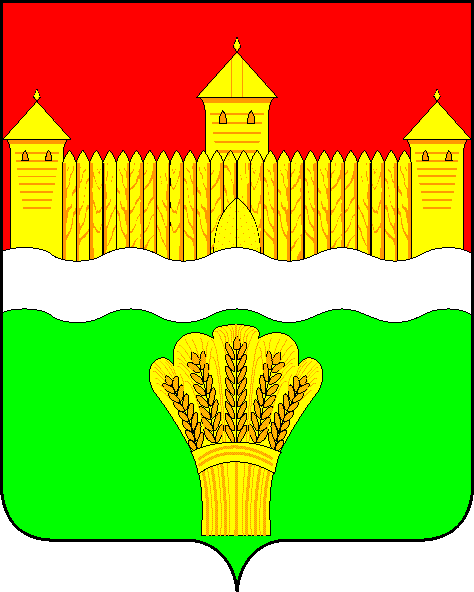 КЕМЕРОВСКАЯ ОБЛАСТЬ – КУЗБАСС СОВЕТ НАРОДНЫХ ДЕПУТАТОВ КЕМЕРОВСКОГО МУНИЦИПАЛЬНОГО ОКРУГАПЕРВОГО СОЗЫВАсессия № 19РЕШЕНИЕот «03» марта 2021 г. № 326г. КемеровоОб утверждении отчета об итогах правотворческой и контрольной деятельности Совета народных депутатов Кемеровского муниципального округа в 2020 годуЗаслушав отчет об итогах правотворческой и контрольной деятельности Совета народных депутатов Кемеровского муниципального округа в 2020 году Совет народных депутатов Кемеровского муниципального округаРЕШИЛ:1. Утвердить отчет об итогах правотворческой и контрольной деятельности Совета народных депутатов Кемеровского муниципального округа в 2020 году согласно приложению к настоящему решению.2. Опубликовать настоящее решение в газете «Заря» и в информационно-телекоммуникационной сети «Интернет».3. Решение вступает в силу со дня его принятия.4. Контроль за исполнением решения возложить на Евдокимова Н.Я. – председателя комитета по бюджету, налогам и предпринимательству.ПредседательСовета народных депутатов Кемеровского муниципального округа	       В.В. ХарлановичПРИЛОЖЕНИЕк решению Совета народных депутатовКемеровского муниципального округаот «03» марта 2021 г. № 326Отчет об итогах правотворческой и контрольнойдеятельности Совета народных депутатов Кемеровского муниципальногоокруга в 2020 годуДеятельность Совета народных депутатов Кемеровского муниципального округа в 2020 году была продуктивной. Всего в 2020 году Советом народных депутатов Кемеровского муниципального округа проведено 14 сессий, из них 2 внеочередных. Принято 259 решений, из них 156 решений подготовил Совет народных депутатов Кемеровского муниципального округа, 103 решения подготовили структурные подразделения администрация Кемеровского муниципального округа (см. диаграмму 1).Диаграмма 1.Решения подготовленные СНД КМО, подготовленные администрацией КМОI. Контрольная и нормотворческая деятельность Совета народных депутатов Кемеровского муниципального округаВ 2020 году профильными комитетами Совета народных депутатов Кемеровского муниципального округа был проведен ряд мероприятий по контролю и подготовлены нормативные решения (см. диаграмма 2,3). Всего Советом подготовлено 156 решений.Диаграмма 2 Итоги контрольной и нормотворческой деятельности Совета народных депутатов Кемеровского муниципального округа Советом народных депутатов всего подготовлено 156 решений, из них 115 нормативных решения, 41 контрольное решение.Диаграмма 3Контрольные решения подготовленные СНД КМОКомитетом по бюджету, налогам и предпринимательству проведены заседания комитета и депутатские слушания Совета народных депутатов Кемеровского муниципального округа на тему:Решение № 93 от 16.03.2020 "Об отчете о результатах деятельности контрольно-счетной палаты Кемеровского муниципального округа в 2019 году"Решение №154 от 21.05.2020  О проведении внешней проверки годового отчета об исполнении бюджета Кемеровского муниципального района за 2019 годРешение №155 от 21.05.2020  О проведении внешней проверки годового отчета об исполнении бюджета Арсентьевского сельского поселения за 2019 годРешение №156 от 21.05.2020 О проведении внешней проверки годового отчета об исполнении бюджета Берегового сельского поселения за 2019 годРешение №157 от 21.05.2020  О проведении внешней проверки годового отчета об исполнении бюджета Березовского сельского поселения за 2019 годРешение №158 от 21.05.2020  О проведении внешней проверки годового отчета об исполнении бюджета Звездного сельского поселения за 2019 годРешение №159 от 21.05.2020 О проведении внешней проверки годового отчета об исполнении бюджета Елыкаевского сельского поселения за 2019 годРешение №160 от 21.05.2020 О проведении внешней проверки годового отчета об исполнении бюджета Суховского сельского поселения за 2019 годРешение №161 от 21.05.2020 О проведении внешней проверки годового отчета об исполнении бюджета Щегловского сельского поселения за 2019 годРешение №162 от 21.05.2020  О проведении внешней проверки годового отчета об исполнении бюджета Ягуновского сельского поселения за 2019 годРешение №163 от 21.05.2020  О проведении внешней проверки годового отчета об исполнении бюджета Ясногорского сельского поселения за 2019 годРешение № 212 от 30.07.2020 Об итогах работы службы единого заказчика за 2019 год, задачи на 2020 годРешение № 232 от 31.08.2020 "Об эффективности использования муниципального имущества и повышения доходов от его использования в 2020 году"Решение № 255 от 30.09.2020 «О работе КУМИ по учету имущества казны муниципального образования Кемеровский муниципальный округ в 2019-2020 гг.»Решение № 293 от 09.12.2020 «О ежегодном отчете главы Кемеровского муниципального округа о результатах деятельности высшего органа муниципальной власти Кемеровского муниципального округа и о бюджетном послании главы Кемеровского муниципального округа»Комитет по сельскому хозяйству, промышленности и экологии проведены заседания комитета и депутатские слушания Совета народных депутатов Кемеровского муниципального округа на тему:Решение № 117 от 16.04.2020 О ходе подготовки к весенне-полевым сельскохозяйственным работам в Кемеровском муниципальном округеРешение №134 от 21.05.2020 О ходе подготовки к весенне-полевым сельскохозяйственным работам в Кемеровском муниципальном округе в 2020 годуРешение № 202 от 25.06.2020 Об итогах проведения посевной компании в Кемеровском муниципальном округе в 2020 годуРешение № 215 от 30.07.2020 О ходе заготовки кормов для животноводства в Кемеровском муниципальном округе в 2020 годуРешение № 233 от 31.08.2020 "О работе КУМИ по выявлению оформлению невостребованных земельных долей в муниципальную собственность"Решение № 235 от 31.08.2020 "О ходе заготовки кормов для животноводства в Кемеровском муниципальном округе на 2020 году"Решение № 236 от 31.08.2020 "О ходе уборки урожая зерновых и овощей открытого грунта в Кемеровском муниципальном округе в 2020 году"Решение № 266 от 30.09.2020 «Об итогах заготовки кормов для животноводства в Кемеровском муниципальном округе на 2020 году»Решение № 267 от 30.09.2020 «О ходе уборки урожая зерновых и овощей открытого грунта в Кемеровском муниципальном округе в 2020 году»Комитет по социально-экономическому развитию и жилищно-коммунальному хозяйству проведены заседания комитета и депутатские слушания Совета народных депутатов Кемеровского муниципального округа на тему:Решение №211 от 30.07.2020 Об итогах работы управления по строительству администрации Кемеровского муниципального округа за 2019 год, задачи на 2020 годРешение № 214 от 30.07.2020 О задолженности населения Кемеровского муниципального округа за жилищно-коммунальные услуги и мерах по ее сокращению в 2020 годуРешение № 256 от 30.09.2020 «О работе муниципального унитарного предприятия «Управление капитального строительства» за 2020 год»Решение № 257 от 30.09.2020 «О подготовке к зиме объектов коммунальной инфраструктуры Кемеровского муниципального округа на 2020-2021 гг.»Решение № 303 от 25.12.2020 «О муниципальной программе «Жилище Кемеровского муниципального округа» в 2021 году»Решение № 304 от 25.12.2020 «О муниципальной программе «Жилищно-коммунальный комплекс Кемеровского муниципального округа» в 2021 году»Решение № 305 от 25.12.2020 «О муниципальной программе «Благоустройство территории и дорожная деятельность Кемеровского муниципального округа» в 2021 году»Комитет по социальным вопросам проведены заседания комитета и депутатские слушания Совета народных депутатов Кемеровского муниципального округа на тему:Решение №213 от 30.07.2020 «Об итогах работы комиссии по делам несовершеннолетних и защите их прав Кемеровского муниципального округа за 2019 год, задачи на 2020 год»Решение № 301 от 25.12.2020 «О муниципальной программе «Образование Кемеровского муниципального округа» в 2021 году»Решение № 307 от 25.12.2020 «О муниципальной программе «Социальная поддержка населения Кемеровского муниципального округа» в 2021 году»Комитет по местному самоуправлению, правопорядку и связям с общественностью проведены заседания комитета и депутатские слушания Совета народных депутатов Кемеровского муниципального округа на тему:Решение №123 от 21.05.2020 Об итогах работы отдела МВД России по Кемеровскому району за 2019 год и задачах на 2020 годРешение №210 от 30.07.2020 Об итогах работы административной комиссии Кемеровского муниципального округа за 2019 год, задачи на 2020 годРешение № 231 от 31.08.2020 "Об исполнении показателей эффективности деятельности органов местного самоуправления Кемеровского муниципального округа в 1 полугодии 2020 года"Решение № 234 от 31.08.2020 "Муниципальный земельный контроль на территории Кемеровского муниципального округа, итоги I полугодия 2020 года"Решение № 277 от 26.11.2020 «Об эпидемиологической ситуации COVID-19 в Кемеровском муниципальном округе»Решение № 302 от 25.12.2020 «О муниципальной программе «Муниципальное управление и развитие сельской местности Кемеровского муниципального округа» в 2021 году»Решение № 306 от 25.12.2020 «О муниципальной программе «Социальная инфраструктура Кемеровского муниципального округа» в 2021 году»Нормативные решения подготовленные СНД КМОКомитет по бюджету, налогам и предпринимательству: Решение № 51 от 22.01.2020 О правилах депутатской этики Совета народных депутатов Кемеровского муниципального округаРешение № 59 от 22.01.2020 Об утверждении Положения «О комитете по бюджету, налогам и предпринимательству Совета народных депутатов Кемеровского муниципального округа»Решение №136 от 21.05.2020  Об утверждении промежуточных ликвидационных балансов администрации Арсентьевского сельского поселения Кемеровского муниципального районаРешение №137 от 21.05.2020  Об утверждении промежуточных ликвидационных балансов Совета народных депутатов Арсентьевского сельского поселения Кемеровского муниципального районаРешение №138 от 21.05.2020  Об утверждении промежуточных ликвидационных балансов администрации Берегового сельского поселения Кемеровского муниципального районаРешение №139 от 21.05.2020  Об утверждении промежуточных ликвидационных балансов Совета народных депутатов Берегового сельского поселения Кемеровского муниципального районаРешение №140 от 21.05.2020  Об утверждении промежуточных ликвидационных балансов администрации Березовского сельского поселения Кемеровского муниципального районаРешение №141 от 21.05.2020  Об утверждении промежуточных ликвидационных балансов Совета народных депутатов Березовского сельского поселения Кемеровского муниципального районаРешение №142 от 21.05.2020  Об утверждении промежуточных ликвидационных балансов администрации Звездного сельского поселения Кемеровского муниципального районаРешение №143 от 21.05.2020  Об утверждении промежуточных ликвидационных балансов Совета народных депутатов Звездного сельского поселения Кемеровского муниципального районаРешение №144 от 21.05.2020  Об утверждении промежуточных ликвидационных балансов администрации Елыкаевского сельского поселения Кемеровского муниципального районаРешение №145 от 21.05.2020  Об утверждении промежуточных ликвидационных балансов Совета народных депутатов Елыкаевского сельского поселения Кемеровского муниципального районаРешение №146 от 21.05.2020  Об утверждении промежуточных ликвидационных балансов администрации Суховского сельского поселения Кемеровского муниципального районаРешение №147 от 21.05.2020  Об утверждении промежуточных ликвидационных балансов Совета народных депутатов Суховского сельского поселения Кемеровского муниципального районаРешение №148 от 21.05.2020 Об утверждении промежуточных ликвидационных балансов администрации Щегловского сельского поселения Кемеровского муниципального районаРешение №149 от 21.05.2020 Об утверждении промежуточных ликвидационных балансов Совета народных депутатов Щегловского сельского поселения Кемеровского муниципального районаРешение №150 от 21.05.2020 Об утверждении промежуточных ликвидационных балансов администрации Ягуновского сельского поселения Кемеровского муниципального районаРешение №151 от 21.05.2020 Об утверждении промежуточных ликвидационных балансов Совета народных депутатов Ягуновского сельского поселения Кемеровского муниципального районаРешение №152 от 21.05.2020 Об утверждении промежуточных ликвидационных балансов администрации Ясногорского сельского поселения Кемеровского муниципального районаРешение №153 от 21.05.2020 Об утверждении промежуточных ликвидационных балансов Совета народных депутатов Ясногорского сельского поселения Кемеровского муниципального районаРешение №164 от 21.05.2020  О назначении публичных слушаний по проекту решения Совета народных депутатов Кемеровского муниципального округа «Об исполнении бюджета Кемеровского муниципального района за 2019 год».Решение №165 от 21.05.2020  О назначении публичных слушаний по проекту решения Совета народных депутатов Кемеровского муниципального округа «Об исполнении бюджета Арсентьевского сельского поселения за 2019 год».Решение №166 от 21.05.2020  О назначении публичных слушаний по проекту решения Совета народных депутатов Кемеровского муниципального округа «Об исполнении бюджета Берегового сельского поселения за 2019 год».Решение №167 от 21.05.2020  О назначении публичных слушаний по проекту решения Совета народных депутатов Кемеровского муниципального округа «Об исполнении бюджета Березовского сельского поселения за 2019 год».Решение №168 от 21.05.2020  О назначении публичных слушаний по проекту решения Совета народных депутатов Кемеровского муниципального округа «Об исполнении бюджета Звездного сельского поселения за 2019 год».Решение №169 от 21.05.2020  О назначении публичных слушаний по проекту решения Совета народных депутатов Кемеровского муниципального округа «Об исполнении бюджета Елыкаевского сельского поселения за 2019 год».Решение №170 от 21.05.2020  О назначении публичных слушаний по проекту решения Совета народных депутатов Кемеровского муниципального округа «Об исполнении бюджета Суховского сельского поселения за 2019 год».Решение №171 от 21.05.2020  О назначении публичных слушаний по проекту решения Совета народных депутатов Кемеровского муниципального округа «Об исполнении бюджета Щегловского сельского поселения за 2019 год».Решение №172 от 21.05.2020  О назначении публичных слушаний по проекту решения Совета народных депутатов Кемеровского муниципального округа «Об исполнении бюджета Ягуновского сельского поселения за 2019 год».Решение №173 от 21.05.2020  О назначении публичных слушаний по проекту решения Совета народных депутатов Кемеровского муниципального округа «Об исполнении бюджета Ясногорского сельского поселения за 2019 год».Решение № 187 от 25.06.2020 Об утверждении ликвидационного баланса Совета народных депутатов Арсентьевского сельского поселения Кемеровского муниципального районаРешение № 188 от 25.06.2020 Об утверждении ликвидационного баланса Совета народных депутатов Берегового сельского поселения Кемеровского муниципального районаРешение № 189 от 25.06.2020 Об утверждении ликвидационного баланса Совета народных депутатов Березовского сельского поселения Кемеровского муниципального районаРешение № 190 от 25.06.2020 Об утверждении ликвидационного баланса Совета народных депутатов Елыкаевского сельского поселения Кемеровского муниципального районаРешение № 191 от 25.06.2020 Об утверждении ликвидационного баланса Совета народных депутатов Звездного сельского поселения Кемеровского муниципального районаРешение № 192 от 25.06.2020 Об утверждении ликвидационного баланса Совета народных депутатов Суховского сельского поселения Кемеровского муниципального районаРешение № 193 от 25.06.2020 Об утверждении ликвидационного баланса Совета народных депутатов Щегловского сельского поселения Кемеровского муниципального районаРешение № 194от 25.06.2020  Об утверждении ликвидационного баланса Совета народных депутатов Ягуновского сельского поселения Кемеровского муниципального районаРешение № 195 от 25.06.2020 Об утверждении ликвидационного баланса Совета народных депутатов Ясногорского сельского поселения Кемеровского муниципального районаРешение № 196 от 25.06.2020 О присвоении муниципальному бюджетному общеобразовательному учреждению «Елыкаевская средняя общеобразовательная школа Кемеровского муниципального района» имени Масалова Николая Ивановича и установлении мемориальной доскиРешение № 216 от 30.07.2020 О порядке предоставления гарантий осуществления полномочий депутатов Совета народных депутатов Кемеровского муниципального округа и лиц, замещающих муниципальные должности Кемеровского муниципального округаРешение № 238 от 31.08.2020 «Об утверждении Положения о порядке приватизации муниципального имущества Кемеровского муниципального округа»Решение №  240 от 31.08.2020 «Об утверждении Порядка определения восстановительной стоимости за повреждение и вырубку зеленых насаждений на территории Кемеровского муниципального округа»Решение № 241 от 31.08.2020 «Об утверждении дополнительных оснований признания безнадежными к взысканию недоимки по местным налогам, задолженности по пеням и штрафам по этим налогам»Решение № 242 от 31.08.2020 «Об утверждении Положения о порядке создания, реорганизации и ликвидации муниципальных унитарных предприятий в Кемеровском муниципальном округе»Решение № 269 от 29.10.2020 «О ходе исполнения решения Совета народных депутатов Кемеровского муниципального округа от 27.02.2020 № 71 «Об утверждении прогнозного плана приватизации муниципального имущества Кемеровского муниципального округа на 2020 год»Решение № 278 от 26.11.2020 «Об установлении земельного налога на территории Кемеровского муниципального округа»Решение № 279 от 26.11.2020 «Об утверждении ликвидационного баланса администрации Берегового сельского поселения Кемеровского муниципального района»Решение № 280 от 26.11.2020 «Об утверждении ликвидационного баланса администрации Звездного сельского поселения Кемеровского муниципального района»Решение № 281 от 26.11.2020 «Об утверждении ликвидационного баланса администрации Суховского сельского поселения Кемеровского муниципального района»Решение № 282 от 26.11.2020 «Об утверждении ликвидационного баланса администрации Ягуновского сельского поселения Кемеровского муниципального района»Решение № 283 от 26.11.2020 «Об утверждении ликвидационного баланса администрации Ясногорского сельского поселения Кемеровского муниципального района»Комитет по сельскому хозяйству, промышленности и экологии:Решение № 60 от 22.01.2020 Об утверждении положения «О комитете по сельскому хозяйству, промышленности и экологии Совета народных депутатов Кемеровского муниципального округа»Комитет по социальным вопросам:Решение № 63 от 22.01.2020 Об утверждении положения «О комитете по социальным вопросам Совета народных депутатов Кемеровского муниципального округа»Решение № 86 от 27.02.2020  Об утверждении состава Молодежного парламента при Совете народных депутатов Кемеровского муниципального округаРешение № 87 от 27.02.2020 Об утверждении Регламента Молодёжного парламента при Совете народных депутатов Кемеровского муниципального округаРешение № 88 от 27.02.2020 О создании Молодежного парламента Кемеровского муниципального округа при Совете народных депутатов Кемеровского муниципального округа и утверждение Положения о Молодежном парламенте Кемеровского муниципального округа при Совете народных депутатов Кемеровского муниципального округаРешение №128 от 21.05.2020 О присвоении муниципальному бюджетному общеобразовательному учреждению «Верхотомская основная общеобразовательная школа Кемеровского муниципального района» имени Клопова Михаила ИвановичаРешение №129 от 21.05.2020 О присвоении муниципальному бюджетному общеобразовательному учреждению «Мозжухинская основная общеобразовательная школа Кемеровского муниципального района» имени Лагунова Александра Васильевича и установлении мемориальной доски  в честь ветерана Великой Отечественной войны Лагунова Александра ВасильевичаРешение №130 от 21.05.202 О присвоении муниципальному бюджетному общеобразовательному учреждению «Металлплощадская средняя общеобразовательная школа Кемеровского муниципального района» имени Унгулова Ефима Семеновича и установлении мемориальной доски в честь директора-фронтовика Унгулова Ефима СемёновичаРешение №131 от 21.05.2020 О присвоении муниципальному бюджетному общеобразовательному учреждению «Березовская средняя общеобразовательная школа Кемеровского муниципального района» имени Абызова Михаила Петровича и установлении мемориальной доски в честь героя Великой Отечественной войны Абызова Михаила ПетровичаРешение №132 от 21.05.2020  О присвоении муниципальному казённому общеобразовательному учреждению «Березовская основная общеобразовательная школа-интернат психолого-педагогической поддержки Кемеровского муниципального района» имени Новикова Владимира Ивановича и установлении мемориальной доски в честь директора-фронтовика Новикова Владимира ИвановичаРешение №133 от 21.05.2020 О присвоении муниципальному бюджетному учреждению «Централизованная библиотечная система Кемеровского муниципального округа «библиотека села Андреевка Кемеровского района» имени Давыдова Василия ИвановичаРешение № 248 от 31.08.2020 «Об утверждении Положения о порядке применения поощрения муниципальных служащих органов местного самоуправления Кемеровского муниципального округа»Решение № 264 от 30.09.2020 «Об утверждении Порядка формирования конкурсной комиссии и принятия ею решения о заключении договора о целевом обучении с обязательством последующего прохождения муниципальной службы»Решение № 265 от 30.09.2020 «Об утверждении Положения о порядке деятельности специализированной службы по вопросам похоронного дела в Кемеровском муниципальном округе»Решение № 271 от 29.10.2020 «Об обеспечении пожарной безопасности населения в зимний период на территории Кемеровского муниципального округа»Решение № 273 от 29.10.2020 «О подтверждении наименовании улицы Вуколова в поселке Новостройка Кемеровского муниципального округа в честь Вуколова Игоря Владимировича»Комитет по социально-экономическому развитию и жилищно-коммунальному хозяйству:Решение № 61 от 22.01.2020 Об утверждении положения «О комитете по социально-экономическому развитию и жилищно-коммунальному хозяйству Совета народных депутатов Кемеровского муниципального округа»Решение № 220 от 30.07.2020 О внесении изменений в решение Совета народных депутатов Кемеровского муниципального округа от 16.04.2020 № 111 «Об утверждении категорий граждан, которые имеют право на предоставление служебных помещений»Комитет по местному самоуправлению, правопорядку и связям с общественностью:Решение № 49 от 22.01.2020 Об избрании главы Кемеровского муниципального округа из числа кандидатов, представленных конкурсной комиссией по результатам конкурсаРешение № 52 от 22.01.2020 Об утверждении Положения о Совете народных депутатов Кемеровского муниципального округаРешение № 53 от 22.01.2020 «О применении герба и флага Кемеровского муниципального района в качестве официальных символов Кемеровского муниципального округаРешение № 57 от 22.01.2020 О внесении изменений в решение Совета народных депутатов Кемеровского муниципального округа от 24.12.2019 № 15 «О ликвидации администраций сельских поселений»Решение № 58 от 22.01.2020 О внесении изменений в решение Совета народных депутатов Кемеровского муниципального округа от 26.12.2019 № 31 «О ликвидации Советов народных депутатов сельских поселений как юридических лиц».Решение № 62 от 22.01.2020 Об утверждении положения «О комитете по местному самоуправлению, правопорядку и связям с общественностью Совета народных депутатов Кемеровского муниципального округа»Решение № 64 от 22.01.2020 Об утверждении положения «О комиссии по вопросам депутатской этики Совета народных депутатов Кемеровского муниципального округа»Решение № 66 от 22.01.2020 О внесении изменений в решение Совета народных депутатов Кемеровского муниципального округа от 24.12.2019 № 19 «Об утверждении Положения о порядке организации и проведения публичных слушаний на территории Кемеровского муниципального округа»Решение № 67 от 29.01.2020 О вступлении в должность главы Кемеровского муниципального округаРешение № 68 от 29.01.2020 О принятии Устава муниципального образования Кемеровский муниципальный округ Кемеровской области – Кузбасса »Решение № 75 от 27.02.2020 Об утверждении Порядка организации и проведения публичных слушаний по проектам документов в сфере градостроительной деятельности в Кемеровского муниципального округаРешение № 76 от 27.02.2020 Об утверждении Порядка организации и проведения общественных обсуждений и публичных слушаний по проекту Правил благоустройства территории Кемеровского муниципального округаРешение № 89 от 27.02.2020 Об утверждении Порядка принятия решения о применении к депутату, выборному должностному лицу местного самоуправления мер ответственности, предусмотренных частью 7.3-1 статьи 40 Федерального закона «Об общих принципах организации местного самоуправления в Российской Федерации»Решение № 94 от 16.03.2020 "О правотворческой деятельности Совета народных депутатов Кемеровского муниципального округа"Решение № 110 от 16.04.2020 Об утверждении отчета об итогах правотворческой и контрольной деятельности Совета народных депутатов Кемеровского муниципального округа в 2019 годуРешение № 118 от 16.04.2020 О проекте решения Совета народных депутатов Кемеровского муниципального округа «Об утверждении Правил благоустройства Кемеровского муниципального округа» и назначении публичных слушанийРешение № 119 от 16.04.2020 Об утверждении  Положения о распространении наружной рекламы и информационных конструкций на территории Кемеровского муниципального округаРешение № 120 от 16.04.2020 О внесении изменений в решение совета народных депутатов Кемеровского муниципального округа от 24.12.2019 № 8 «О регламенте Совета народных депутатов Кемеровского муниципального округа»Решение №135 от 21.05.2020 О внесении изменений в решение Совета народных депутатов Кемеровского муниципального округа от 24.12.2019 № 4 «Об утверждении состава комитетов Совета народных депутатов Кемеровского муниципального округа первого созыва»Решение № 197 от 25.06.2020 Об утверждении Правил благоустройства Кемеровского муниципального округаРешение № 203 от 25.06.2020 Об утверждении состава Молодежного парламента при Совете народных депутатов Кемеровского муниципального округаРешение № 217 от 30.07.2020 Об утверждении Положения о помощнике депутата Совета народных депутатов Кемеровского муниципального округаРешение № 218 от 30.07.2020 Об утверждении Положения о муниципальном земельном контроле за использованием земель на территории Кемеровского муниципального округаРешение № 219 от 30.07.2020 Об утверждении Порядка установления (изменения) красных линий и линий регулирования застройки на территории Кемеровского муниципального округаРешение № 223 от 31.08.2020 «О внесении изменений в Устав муниципального образования Кемеровский муниципальный округ Кемеровской области – Кузбасса»Решение №  239 от 31.08.2020 «Об утверждении Положения о порядке ведения реестра объектов муниципальной собственности Кемеровского муниципального округа»Решение № 243 от 31.08.2020 «Об утверждении Положения о порядке назначения на должность и освобождения от должности руководителей муниципальных предприятий и учреждений Кемеровского муниципального округа»Решение № 244 от 31.08.2020 «Об оценке регулирующего воздействия проектов муниципальных нормативных правовых актов кемеровского муниципального округа и экспертизе муниципальных нормативных правовых актов Кемеровского муниципального округа, затрагивающих вопросы предпринимательской и инвестиционной деятельности»Решение № 245 от 31.08.2020 «Об утверждении Порядка проведения антикоррупционной экспертизы нормативных правовых актов и проектов нормативных правовых актов Совета народных депутатов Кемеровского муниципального округа»Решение № 246 «Об утверждении Порядка организации доступа к информации о деятельности Контрольно-счетной палаты Кемеровского муниципального округа»Решение № 247 «О внесении изменений в решение Совета народных депутатов Кемеровского муниципального округа от 30.12.2019 № 42 «О создании комиссии Совета народных депутатов  Кемеровского муниципального округа по контролю за достоверностью сведений о доходах, расходах, об имуществе и  обязательствах имущественного характера, представляемых  депутатами Совета народных депутатов Кемеровского муниципального округа, должностными лицами контрольно-счетной палаты Кемеровского муниципального округа»Решение № 258 от 30.09.2020 «О внесении изменений в решение Совета народных депутатов Кемеровского муниципального округа от 26.12.2019 № 35 «Об утверждении Положения о контрольно-счетной палате Кемеровского муниципального округа»Решение № 259 от 30.09.2020 «О внесении изменений в решение Совета народных депутатов Кемеровского муниципального округа от 26.12.2019 № 36 «Об утверждении Регламента контрольно-счетной палаты Кемеровского муниципального округа»Решение № 260 от 30.09.2020 «О внесении изменений в решение Совета народных депутатов Кемеровского муниципального округа от 24.12.2020 № 8 «О Регламенте Совета народных депутатов Кемеровского муниципального округа»Решение № 261 от 30.09.2020 «О внесении изменений в решение Совета народных депутатов Кемеровского муниципального округа от 22.01.2020 № 52 «Об утверждении Положения о Совете народных депутатов Кемеровского муниципального округа»Решение № 262 от 30.09.2020 «О внесении изменений в решение Совета народных депутатов Кемеровского муниципального округа от 30.07.2020 № 217 «Об утверждении Положения о помощнике депутата Совета народных депутатов Кемеровского муниципального округа»Решение № 263 от 30.09.2020 «Об утверждении Положения об обеспечении доступа к информации о деятельности органов местного самоуправления Кемеровского муниципального округа»Решение № 270 от 29.10.2020 «Об итогах работы управления архитектуры и градостроительства администрации Кемеровского муниципального округа в 2020 году»Решение № 272 от 29.10.2020 «Об утверждении Положения о порядке списания муниципального имущества в Кемеровском муниципальном округе»Решение № 284 от 26.11.2020 «О внесении изменений в решение Совета народных депутатов Кемеровского муниципального округа от 16.04.2020 № 109 «Об утверждении положения «О наградах Кемеровского муниципального округа» и признании утратившими силу отдельных решений Совета народных депутатов Кемеровского муниципального района»Решение № 285 от 26.11.2020 «Об утверждении положения «О звании «Почётный гражданин Кемеровского муниципального округа»Решение № 289 от 26.11.2020 «О внесении изменений в решение Совета народных депутатов Кемеровского муниципального округа от 27.02.2020 № 87 «Об утверждении Регламента Молодёжного парламента при Совете народных депутатов Кемеровского муниципального округа»Решение № 290 от 26.11.2020 «О внесении изменений в решение Совета народных депутатов Кемеровского муниципального округа от 25.06.2020 № 203 «Об утверждении состава Молодежного парламента при Совете народных депутатов Кемеровского муниципального округа»Решение № 291 от 26.11.2020 «О внесении изменений в решение Совета народных депутатов Кемеровского муниципального округа от 24.12.2019 № 15 «О ликвидации администраций сельских поселений»II. Правотворческая деятельность Совета народных депутатов Кемеровского муниципального округаДиаграмма 4Итоги правотворческой деятельности Совета народных депутатов Кемеровского муниципального округа в 2020 году (решения по сферам комитетов)В 2020 году Советом народных депутатов Кемеровского муниципального округа принято 220 новых решения (см. диаграмму 5).Диаграмма 5Новые решения, принятые Советом народных депутатов Кемеровского муниципального округа в 2020 годуПринято 38 решений о внесении изменений в решения и 1 решение о признании утратившим силу нормативных правовых актов. В целом итоги правотворческой деятельности по видам решений представлены на диаграмме 6.Диаграмма 61.По профилю комитета по бюджету, налогам и предпринимательству на сессиях Совета народных депутатов Кемеровского муниципального округа рассмотрено 100 решений, из которых было принято новых решений 89, 10 – о внесении изменений в решение и 1 решение о признании утратившим силу (см. диаграмму 7).Диаграмма 7НОВЫЕ РЕШЕНИЯ:Решение № 59 от 22.01.2020 Об утверждении Положения «О комитете по бюджету, налогам и предпринимательству Совета народных депутатов Кемеровского муниципального округа»Решение № 69 от 27.02.2020 Об утверждении Положения о бюджетном процессе в Кемеровском муниципальном округеРешение № 70 от 27.02.2020 О муниципальном дорожном фонде Кемеровского муниципального округаРешение № 71 от 27.02.2020 Об утверждении прогнозного плана приватизации муниципального имущества Кемеровского муниципального округа на 2020 годРешение № 93 от 16.03.2020 "Об отчете о результатах деятельности контрольно-счетной палаты Кемеровского муниципального округа в 2019 году"Решение № 97 от 16.03.2020 "Об утверждении Положения о порядке назначения и проведения опроса граждан на территории Кемеровского муниципального округа" Решение № 98 от 16.03.2020 "О положении «О территориальном общественном самоуправлении в Кемеровском муниципальном округе»Решение № 106 от 16.04.2020 Об установлении налоговой ставки единого налога на вмененный доход на территории Кемеровского муниципального округаРешение №124 от 21.05.2020 Об установлении налога на имущество физических лиц  на территории Кемеровского муниципального округаРешение №126 от 21.05.2020 Об утверждении тарифов на услугу «Социальное такси», предоставляемую  МКУ «Комплексный центр социального обслуживания населения Кемеровского муниципального округа» и о признании утратившим силу Решения Совета народных депутатов  Кемеровского муниципального районаРешение №127 от 21.05.2020 Об утверждении тарифов на социальную услугу по временному обеспечению отдельных категорий граждан техническими средствами реабилитации, предоставляемую муниципальным казенным учреждением «Комплексный центр социального обслуживания населения Кемеровского муниципального округа»Решение №136 от 21.05.2020 Об утверждении промежуточных ликвидационных балансов администрации Арсентьевского сельского поселения Кемеровского муниципального районаРешение №137 от 21.05.2020 Об утверждении промежуточных ликвидационных балансов Совета народных депутатов Арсентьевского сельского поселения Кемеровского муниципального районаРешение №138 от 21.05.2020 Об утверждении промежуточных ликвидационных балансов администрации Берегового сельского поселения Кемеровского муниципального районаРешение №139 от 21.05.2020 Об утверждении промежуточных ликвидационных балансов Совета народных депутатов Берегового сельского поселения Кемеровского муниципального районаРешение №140 от 21.05.2020 Об утверждении промежуточных ликвидационных балансов администрации Березовского сельского поселения Кемеровского муниципального районаРешение №141 от 21.05.2020 Об утверждении промежуточных ликвидационных балансов Совета народных депутатов Березовского сельского поселения Кемеровского муниципального районаРешение №142 от 21.05.2020 Об утверждении промежуточных ликвидационных балансов администрации Звездного сельского поселения Кемеровского муниципального районаРешение №143 от 21.05.2020 Об утверждении промежуточных ликвидационных балансов Совета народных депутатов Звездного сельского поселения Кемеровского муниципального районаРешение №144 от 21.05.2020 Об утверждении промежуточных ликвидационных балансов администрации Елыкаевского сельского поселения Кемеровского муниципального районаРешение №145 от 21.05.2020 Об утверждении промежуточных ликвидационных балансов Совета народных депутатов Елыкаевского сельского поселения Кемеровского муниципального районаРешение №146 от 21.05.2020 Об утверждении промежуточных ликвидационных балансов администрации Суховского сельского поселения Кемеровского муниципального районаРешение №147 от 21.05.2020 Об утверждении промежуточных ликвидационных балансов Совета народных депутатов Суховского сельского поселения Кемеровского муниципального районаРешение №148 от 21.05.2020 Об утверждении промежуточных ликвидационных балансов администрации Щегловского сельского поселения Кемеровского муниципального районаРешение №149 от 21.05.2020 Об утверждении промежуточных ликвидационных балансов Совета народных депутатов Щегловского сельского поселения Кемеровского муниципального районаРешение №150 от 21.05.2020 Об утверждении промежуточных ликвидационных балансов администрации Ягуновского сельского поселения Кемеровского муниципального районаРешение №151 от 21.05.2020 Об утверждении промежуточных ликвидационных балансов Совета народных депутатов Ягуновского сельского поселения Кемеровского муниципального районаРешение №152 от 21.05.2020 Об утверждении промежуточных ликвидационных балансов администрации Ясногорского сельского поселения Кемеровского муниципального районаРешение №153 от 21.05.2020 Об утверждении промежуточных ликвидационных балансов Совета народных депутатов Ясногорского сельского поселения Кемеровского муниципального районаРешение №154 от 21.05.2020  О проведении внешней проверки годового отчета об исполнении бюджета Кемеровского муниципального района за 2019 годРешение №155 от 21.05.2020  О проведении внешней проверки годового отчета об исполнении бюджета Арсентьевского сельского поселения за 2019 годРешение №156 от 21.05.2020  О проведении внешней проверки годового отчета об исполнении бюджета Берегового сельского поселения за 2019 годРешение №157 от 21.05.2020  О проведении внешней проверки годового отчета об исполнении бюджета Березовского сельского поселения за 2019 годРешение №158 от 21.05.2020  О проведении внешней проверки годового отчета об исполнении бюджета Звездного сельского поселения за 2019 годРешение №159 от 21.05.2020  О проведении внешней проверки годового отчета об исполнении бюджета Елыкаевского сельского поселения за 2019 годРешение №160 от 21.05.2020  О проведении внешней проверки годового отчета об исполнении бюджета Суховского сельского поселения за 2019 годРешение №161 от 21.05.2020   О проведении внешней проверки годового отчета об исполнении бюджета Щегловского сельского поселения за 2019 годРешение №162 от 21.05.2020  О проведении внешней проверки годового отчета об исполнении бюджета Ягуновского сельского поселения за 2019 годРешение №163 от 21.05.2020  О проведении внешней проверки годового отчета об исполнении бюджета Ясногорского сельского поселения за 2019 годРешение №164 от 21.05.2020  О назначении публичных слушаний по проекту решения Совета народных депутатов Кемеровского муниципального округа «Об исполнении бюджета Кемеровского муниципального района за 2019 год».Решение №165 от 21.05.2020  О назначении публичных слушаний по проекту решения Совета народных депутатов Кемеровского муниципального округа «Об исполнении бюджета Арсентьевского сельского поселения за 2019 год».Решение №166 от 21.05.2020  О назначении публичных слушаний по проекту решения Совета народных депутатов Кемеровского муниципального округа «Об исполнении бюджета Берегового сельского поселения за 2019 год».Решение №167 от 21.05.2020  О назначении публичных слушаний по проекту решения Совета народных депутатов Кемеровского муниципального округа «Об исполнении бюджета Березовского сельского поселения за 2019 год».Решение №168 от 21.05.2020  О назначении публичных слушаний по проекту решения Совета народных депутатов Кемеровского муниципального округа «Об исполнении бюджета Звездного сельского поселения за 2019 год».Решение №169 от 21.05.2020  О назначении публичных слушаний по проекту решения Совета народных депутатов Кемеровского муниципального округа «Об исполнении бюджета Елыкаевского сельского поселения за 2019 год».Решение №170 от 21.05.2020  О назначении публичных слушаний по проекту решения Совета народных депутатов Кемеровского муниципального округа «Об исполнении бюджета Суховского сельского поселения за 2019 год».Решение №171 от 21.05.2020  О назначении публичных слушаний по проекту решения Совета народных депутатов Кемеровского муниципального округа «Об исполнении бюджета Щегловского сельского поселения за 2019 год».Решение №172 от 21.05.2020  О назначении публичных слушаний по проекту решения Совета народных депутатов Кемеровского муниципального округа «Об исполнении бюджета Ягуновского сельского поселения за 2019 год».Решение №173 от 21.05.2020  О назначении публичных слушаний по проекту решения Совета народных депутатов Кемеровского муниципального округа «Об исполнении бюджета Ясногорского сельского поселения за 2019 год»Решение № 176 от 25.06.2020 Об исполнении бюджета Кемеровского муниципального района за 2019 годРешение № 177 от 25.06.2020 Об исполнении бюджета Арсентьевского сельского поселения за 2019 годРешение № 178 от 25.06.2020 Об исполнении бюджета Берегового сельского поселения за 2019 годРешение № 179 от 25.06.2020 Об исполнении бюджета Березовского сельского поселения за 2019 годРешение № 180 от 25.06.2020 Об исполнении бюджета Елыкаевского сельского поселения за 2019 годРешение № 181 от 25.06.2020 Об исполнении бюджета Звездного сельского поселения за 2019 годРешение № 182 от 25.06.2020 Об исполнении бюджета Суховского сельского поселения за 2019 годРешение № 183 от 25.06.2020 Об исполнении бюджета Щегловского сельского поселения за 2019 годРешение № 184 от 25.06.2020 Об исполнении бюджета Ягуновского сельского поселения за 2019 годРешение № 185 от 25.06.2020 Об исполнении бюджета Ясногорского сельского поселения за 2019 годРешение № 187 от 25.06.2020 Об утверждении ликвидационного баланса Совета народных депутатов Арсентьевского сельского поселения Кемеровского муниципального районаРешение № 188 от 25.06.2020 Об утверждении ликвидационного баланса Совета народных депутатов Берегового сельского поселения Кемеровского муниципального районаРешение № 189 от 25.06.2020 Об утверждении ликвидационного баланса Совета народных депутатов Березовского сельского поселения Кемеровского муниципального районаРешение № 190 от 25.06.2020 Об утверждении ликвидационного баланса Совета народных депутатов Елыкаевского сельского поселения Кемеровского муниципального районаРешение № 191 от 25.06.2020 Об утверждении ликвидационного баланса Совета народных депутатов Звездного сельского поселения Кемеровского муниципального районаРешение № 192 от 25.06.2020 Об утверждении ликвидационного баланса Совета народных депутатов Суховского сельского поселения Кемеровского муниципального районаРешение № 193 от 25.06.2020 Об утверждении ликвидационного баланса Совета народных депутатов Щегловского сельского поселения Кемеровского муниципального районаРешение № 194от 25.06.2020  Об утверждении ликвидационного баланса Совета народных депутатов Ягуновского сельского поселения Кемеровского муниципального районаРешение № 195 от 25.06.2020 Об утверждении ликвидационного баланса Совета народных депутатов Ясногорского сельского поселения Кемеровского муниципального районаРешение № 212 от 30.07.2020 Об итогах работы службы единого заказчика за 2019 год, задачи на 2020 годРешение № 216 от 30.07.2020 О порядке предоставления гарантий осуществления полномочий депутатов Совета народных депутатов Кемеровского муниципального округа и лиц, замещающих муниципальные должности Кемеровского муниципального округаРешение № 225 от 31.08.2020 "Об утверждении Порядка осуществления муниципальных заимствований, обслуживания и управления муниципальным долгом в Кемеровском муниципальном округе"Решение № 232 от 31.08.2020 "Об эффективности использования муниципального имущества и повышения доходов от его использования в 2020 году"Решение № 238 от 31.08.2020 «Об утверждении Положения о порядке приватизации муниципального имущества Кемеровского муниципального округа»Решение №  240 от 31.08.2020 «Об утверждении Порядка определения восстановительной стоимости за повреждение и вырубку зеленых насаждений на территории Кемеровского муниципального округа»Решение № 241 от 31.08.2020 «Об утверждении дополнительных оснований признания безнадежными к взысканию недоимки по местным налогам, задолженности по пеням и штрафам по этим налогам»Решение № 242 от 31.08.2020 «Об утверждении Положения о порядке создания, реорганизации и ликвидации муниципальных унитарных предприятий в Кемеровском муниципальном округе»Решение № 250 от 30.09.2020 «О согласовании на частичную (или полную) замену дотации на выравнивание бюджетной обеспеченности муниципального округа дополнительным нормативом отчислений в бюджет Кемеровского муниципального округа от налога на доходы физических лиц»Решение № 255 от 30.09.2020 «О работе КУМИ по учету имущества казны муниципального образования Кемеровский муниципальный округ в 2019-2020 гг.»Решение № 269 от 29.10.2020 «О ходе исполнения решения Совета народных депутатов Кемеровского муниципального округа от 27.02.2020 № 71 «Об утверждении прогнозного плана приватизации муниципального имущества Кемеровского муниципального округа на 2020 год»Решение №  276 от 18.11.2020 «О назначении публичных слушаний по проекту решения Совета народных депутатов Кемеровского муниципального округа «О бюджете Кемеровского муниципального округа на 2021 год и плановый период 2022 и 2023 годов»Решение № 278 от 26.11.2020 «Об установлении земельного налога на территории Кемеровского муниципального округа»Решение № 279 от 26.11.2020 «Об утверждении ликвидационного баланса администрации Берегового сельского поселения Кемеровского муниципального района»Решение № 280 от 26.11.2020 «Об утверждении ликвидационного баланса администрации Звездного сельского поселения Кемеровского муниципального района»Решение № 281 от 26.11.2020 «Об утверждении ликвидационного баланса администрации Суховского сельского поселения Кемеровского муниципального района»Решение № 282 от 26.11.2020 «Об утверждении ликвидационного баланса администрации Ягуновского сельского поселения Кемеровского муниципального района»Решение № 283 от 26.11.2020 «Об утверждении ликвидационного баланса администрации Ясногорского сельского поселения Кемеровского муниципального района»Решение № 293 от 09.12.2020 «О ежегодном отчете главы Кемеровского муниципального округа о результатах деятельности высшего органа муниципальной власти Кемеровского муниципального округа и о бюджетном послании главы Кемеровского муниципального округа»Решение № 294 от 09.12.2020 «О бюджете Кемеровского муниципального округа на 2021 год и на плановый период 2022 и 2023 годов (первое чтение)»Решение № 295 от 25.12.2020 «О бюджете Кемеровского муниципального округа на 2021 год и на плановый период 2022 и 2023 годов»РЕШЕНИЯ О ВНЕСЕНИИ ИЗМЕНЕНИЙ В ОТДЕЛЬНЫЕ РЕШЕНИЯ:Решение № 50 от 22.01.2020 О внесении изменений в решение Совета народных депутатов Кемеровского муниципального района от 24.12.2019 № 10 «О бюджете Кемеровского муниципального округа на 2020 год и на плановый период 2021 и 2022 годов»Решение № 90 от 16.03.2020  "О внесении изменений в решение Совета народных депутатов Кемеровского муниципального округа от 24.12.2019 № 10 «О бюджете Кемеровского муниципального округа на 2020 год и на плановый период 2021 и 2022 годов"Решение № 101 от 16.03.2020 О внесении изменений в решение Совета народных депутатов Кемеровского муниципального округа от 22.01.2020 №56 «О переименовании Комитета по управлению муниципальным имуществом Кемеровского муниципального района и утверждении Положения о Комитете по управлению муниципальным имуществом Кемеровского муниципального округа»Решение № 186 от 25.06.2020 О внесении изменений в решение Совета народных депутатов Кемеровского муниципального округа от 24.12.2019 № 10 «О бюджете Кемеровского муниципального округа на 2020 год и неплановый период 2021 и 2022 годов» Решение № 205 от 30.07.2020 О внесении изменений в решение Совета народных депутатов Кемеровского муниципального округа от 24.12.2019 № 10 «О бюджете Кемеровского муниципального округа на 2020 год и на плановый период 2021 и 2022 годов»Решение № 224 от 31.08.2020 "О внесение изменений в решение Совета народных депутатов Кемеровского муниципального округа от 27.02.2020 № 69 «Об утверждении Положения о бюджетном процессе в Кемеровском муниципальном округе»"Решение № 249 от 30.09.2020 «О внесении изменений в решение Совета народных депутатов Кемеровского муниципального округа от 24.12.2019 № 10 «О бюджете Кемеровского муниципального округа на 2020 год и на плановый период 2021 и 2022 годов»Решение № 251 от 30.09.2020 «О внесении изменений в Решение Совета народных депутатов Кемеровского муниципального округа от 21.05.2020 № 124 «Об установлении налога на имущество физических лиц на территории Кемеровского муниципального округа»Решение № 252 от 30.09.2020 «О внесении изменений в Решение Совета народных депутатов Суховского сельского поселения от 28.12.2016 № 49 «Об установлении на территории Суховского сельского поселения налога на имущество физических лиц»Решение № 296 от 25.12.2020 «О внесении изменений в решение Совета народных депутатов Кемеровского муниципального округа от 24.12.2019 № 10 «О бюджете Кемеровского муниципального округа на 2020 год и на плановый период 2021 и 2022 годов»РЕШЕНИЕ О ПРИЗНАНИИ УТРАТИВШИМ СИЛУ:Решение № 91 от 16.03.2020 "О признании утратившими силу отдельных решений Совета народных депутатов Кемеровского муниципального района"2. По профилю комитета по сельскому хозяйству, промышленности и экологии на сессиях Совета народных депутатов Кемеровского муниципального округа рассмотрено 12 решений, из которых было принято 12 новых решений, 0 – о внесении изменений в решение, 0 решений о признании утратившим силу (см. диаграмму 8). Диаграмма 8НОВЫЕ РЕШЕНИЯ:Решение № 55 от 22.01.2020 «Об утверждении положения об управлении сельского хозяйства и продовольствия администрации Кемеровского муниципального округаРешение № 60 от 22.01.2020 Об утверждении положения «О комитете по сельскому хозяйству, промышленности и экологии Совета народных депутатов Кемеровского муниципального округа»Решение № 85 от 27.02.2020 Об отмене решения Совета народных депутатов Кемеровского муниципального округа от 22.01.2020 № 65  «О назначении публичных слушаний по материалам по оценке воздействия на окружающую среду намечаемой деятельности по проектной документации «Строительство участка открытых горных работ на  Глушинском каменноугольном  месторождении Кузбасса»Решение № 117 от 16.04.2020 О ходе подготовки к весенне-полевым сельскохозяйственным работам в Кемеровском муниципальном округеРешение №134 от 21.05.2020 О ходе подготовки к весенне-полевым сельскохозяйственным работам в Кемеровском муниципальном округе в 2020 годуРешение № 202 от 25.06.2020 Об итогах проведения посевной компании в Кемеровском муниципальном округе в 2020 годуРешение № 215 от 30.07.2020 О ходе заготовки кормов для животноводства в Кемеровском муниципальном округе в 2020 годуРешение № 233 от 31.08.2020 "О работе КУМИ по выявлению оформлению невостребованных земельных долей в муниципальную собственность"Решение № 235 от 31.08.2020 "О ходе заготовки кормов для животноводства в Кемеровском муниципальном округе на 2020 году"Решение № 236 от 31.08.2020 "О ходе уборки урожая зерновых и овощей открытого грунта в Кемеровском муниципальном округе в 2020 году"Решение № 266 от 30.09.2020 «Об итогах заготовки кормов для животноводства в Кемеровском муниципальном округе на 2020 году»Решение № 267 от 30.09.2020 «О ходе уборки урожая зерновых и овощей открытого грунта в Кемеровском муниципальном округе в 2020 году»3. По профилю комитета по социально-экономическому развитию и жилищно-коммунальному хозяйству на сессиях Совета народных депутатов Кемеровского муниципального круга рассмотрено 20 решений, из которых было принято 18 новых решений, 2 – о внесении изменений в решение, 0 решений о признании утратившим силу. (см. диаграмму 9).Диаграмма 9Новые решения:Решение № 61 от 22.01.2020 Об утверждении положения «О комитете по социально-экономическому развитию и жилищно-коммунальному хозяйству Совета народных депутатов Кемеровского муниципального округа»Решение № 111 от 16.04.2020 О категориях граждан, которые имеют право на предоставление служебных помещенийРешение № 104 от 16.03.2020 О назначении публичных слушаний по проекту планировки и проекту межевания территории для размещения котельной в деревне Береговая Кемеровского муниципального округаРешение № 105 от 16.03.2020 О назначении публичных слушаний по проекту планировки и проекту межевания территории для размещения очистных сооружений в деревне Береговая Кемеровского муниципального округа Решение № 112 от 16.04.2020 Об утверждении Положения «О порядке формирования муниципального жилищного фонда коммерческого использования и предоставления жилых помещений муниципального жилищного фонда коммерческого использования»Решение № 200 от 25.06.2020 О назначении публичных слушаний по проекту планировки и проекту межевания территории для размещения канализационного коллектора в деревне Береговая Кемеровского муниципального округаРешение №211 от 30.07.2020 Об итогах работы управления по строительству администрации Кемеровского муниципального округа за 2019 год, задачи на 2020 годРешение № 214 от 30.07.2020 О задолженности населения Кемеровского муниципального округа за жилищно-коммунальные услуги и мерах по ее сокращению в 2020 годуРешение №  222 от 14.08.2020 «О назначении публичных слушаний по проекту планировки и проекту межевания территории для проектирования и строительства объекта «Газопровод межпоселковый «п. Новостройка – с. Березово» Кемеровского района Кемеровской области» Решение № 226 от 31.08.2020 «Об установлении мер социальной поддержки гражданам при оплате ими коммунальных услуг и размера платы за содержание помещения в многоквартирном доме для собственников помещений, которые не приняли решение о выборе способа управления многоквартирным домом, решение об установлении размера платы за содержание жилого помещения на территории Кемеровского муниципального округа»Решение № 227 от 31.08.2020 "Об установлении меры социальной поддержки для отдельных категорий граждан при оплате коммунальной услуги поставка твердого топлива при наличии печного отопления в Кемеровском муниципальном округе"Решение № 228 от 31.08.2020 "Об утверждении порядка предоставления жилых помещений муниципального специализированного жилищного фонда Кемеровского муниципального округа"Решение № 237 от 31.08.2020 «О назначении публичных слушаний по проекту планировки и проекту межевания территории для размещения внеплощадочных и внеквартальных автомобильных дорог по ул. Новая и ул. Набережная в д. Старочервово  Кемеровского муниципального округа»Решение № 256 от 30.09.2020 «О работе муниципального унитарного предприятия «Управление капитального строительства» за 2020 год»Решение № 257 от 30.09.2020 «О подготовке к зиме объектов коммунальной инфраструктуры Кемеровского муниципального округа на 2020-2021 гг.»Решение № 303 от 25.12.2020 «О муниципальной программе «Жилище Кемеровского муниципального округа» в 2021 году»Решение № 304 от 25.12.2020 «О муниципальной программе «Жилищно-коммунальный комплекс Кемеровского муниципального округа» в 2021 году»Решение № 305 от 25.12.2020 «О муниципальной программе «Благоустройство территории и дорожная деятельность Кемеровского муниципального округа» в 2021 году»РЕШЕНИЯ О ВНЕСЕНИИ ИЗМЕНЕНИЙ В ОТДЕЛЬНЫЕ РЕШЕНИЯ:Решение № 175  от 19.06.2020 О внесении изменений в решение Совета народных депутатов Кемеровского муниципального района от 26.06.2019 № 483 «О введении размеров платы за жилищно-коммунальные услуги для населения Кемеровского муниципального района и признании утратившими силу некоторых решений Совета народных депутатов Кемеровского муниципального района»Решение № 220 от 30.07.2020 О внесении изменений в решение Совета народных депутатов Кемеровского муниципального округа от 16.04.2020 № 111 «Об утверждении категорий граждан, которые имеют право на предоставление служебных помещений»4. По профилю комитета по социальным вопросам на сессиях Совета народных депутатов Кемеровского муниципального округа рассмотрено 39  решений, из которых было принято 37 новых решений, 2 – о внесении изменений в решение, 0 решений о признании утратившими силу (см. диаграмму 10).Диаграмма 10НОВЫЕ РЕШЕНИЯ:Решение № 54 от 22.01.2020 «О пенсиях за выслугу лет лицам, замещающим муниципальные должности Кемеровского муниципального округа, и должности муниципальной службы Кемеровского муниципального округаРешение № 63 от 22.01.2020 Об утверждении положения «О комитете по социальным вопросам Совета народных депутатов Кемеровского муниципального округа»Решение № 78 от 27.02.2020 О рекомендации по стоимости доставки угля гражданам, проживающим в Кемеровском муниципальном округеРешение № 79 от 27.02.2020 О переименовании управления культуры, спорта и молодежной политики администрации Кемеровского муниципального района в управление культуры, спорта и молодежной политики администрации Кемеровского муниципального округа и утверждении Положения об управлении культуры, спорта и молодежной политики администрации Кемеровского муниципального округаРешение № 80 от 27.02.2020 Об утверждении Примерного положения об оплате труда работников  муниципальных учреждений культуры и муниципальных образовательных организаций культуры и искусств Кемеровского муниципального округа, созданных в форме учрежденийРешение № 81 от 27.02.2020 Об утверждении Примерного положения об оплате труда работников муниципальных учреждений физической культуры и спорта Кемеровского муниципального округаРешение № 82 от 27.02.2020 О переименовании управления образования администрации Кемеровского муниципального района в управление образования администрации Кемеровского муниципального округа и утверждении Положения об управлении образования администрации Кемеровского муниципального округаРешение № 83 от 27.02.2020 Об утверждении Примерного положения об оплате труда работников муниципальных учреждений, подведомственных управлению образования администрации Кемеровского муниципального округаРешение № 86 от 27.02.2020  Об утверждении состава Молодежного парламента при Совете народных депутатов Кемеровского муниципального округаРешение № 95 от 16.03.2020 "Об утверждении Положения о старосте сельского населенного пункта Кемеровского муниципального округа"Решение № 96 от 16.03.2020  "Об утверждении Положения о порядке организации и проведения схода граждан в населенных пунктах, входящих в состав муниципального образования «Кемеровский муниципальный округ»Решение № 100 от 16.03.2020  "Об утверждении Порядка взаимодействия органов местного самоуправления и муниципальных учреждений Кемеровского муниципального округа с организаторами добровольческой (волонтерской) деятельности и добровольческими (волонтер) деятельности и добровольческими организациямиРешение № 113 от 16.04.2020 Об утверждении Положения о социальной выплате гражданам, проживающим в Кемеровском муниципальном округе, один из родителей которых погиб (пропал без вести) при участии в боевых действиях в период Великой Отечественной войны с 22.06.1941 по 09.05.1945, войны с Японией с 09.08.1945 по 03.09.1945, или умер в указанный период вследствие ранения, увечья или заболевания, полученного в связи с пребыванием на фронтеРешение № 114 от 16.04.2020 Об утверждении Положения об оказании материальной помощи гражданам, пострадавшим от радиационного воздействия, проживающим в Кемеровском муниципальном округеРешение №128 от 21.05.2020 О присвоении муниципальному бюджетному общеобразовательному учреждению «Верхотомская основная общеобразовательная школа Кемеровского муниципального района» имени Клопова Михаила ИвановичаРешение №129 от 21.05.2020 О присвоении муниципальному бюджетному общеобразовательному учреждению «Мозжухинская основная общеобразовательная школа Кемеровского муниципального района» имени Лагунова Александра Васильевича и установлении мемориальной доски  в честь ветерана Великой Отечественной войны Лагунова Александра ВасильевичаРешение №130 от 21.05.202 О присвоении муниципальному бюджетному общеобразовательному учреждению «Металлплощадская средняя общеобразовательная школа Кемеровского муниципального района» имени Унгулова Ефима Семеновича и установлении мемориальной доски в честь директора-фронтовика Унгулова Ефима СемёновичаРешение №131 от 21.05.2020 О присвоении муниципальному бюджетному общеобразовательному учреждению «Березовская средняя общеобразовательная школа Кемеровского муниципального района» имени Абызова Михаила Петровича и установлении мемориальной доски в честь героя Великой Отечественной войны Абызова Михаила ПетровичаРешение №132 от 21.05.2020  О присвоении муниципальному казённому общеобразовательному учреждению «Березовская основная общеобразовательная школа-интернат психолого-педагогической поддержки Кемеровского муниципального района» имени Новикова Владимира Ивановича и установлении мемориальной доски в честь директора-фронтовика Новикова Владимира ИвановичаРешение №133 от 21.05.2020 О присвоении муниципальному бюджетному учреждению «Централизованная библиотечная система Кемеровского муниципального округа «библиотека села Андреевка Кемеровского района» имени Давыдова Василия ИвановичаРешение № 196 от 25.06.2020 О присвоении муниципальному бюджетному общеобразовательному учреждению «Елыкаевская средняя общеобразовательная школа Кемеровского муниципального района» имени Масалова Николая Ивановича и установлении мемориальной доскиРешение №213 от 30.07.2020 Об итогах работы комиссии по делам несовершеннолетних и защите их прав Кемеровского муниципального округа за 2019 год, задачи на 2020 годРешение № 271 от 29.10.2020 «Об обеспечении пожарной безопасности населения в зимний период на территории Кемеровского муниципального округа»Решение № 273 от 29.10.2020 «О подтверждении наименовании улицы Вуколова в поселке Новостройка Кемеровского муниципального округа в честь Вуколова Игоря Владимировича»Решение № 301 от 25.12.2020 «О муниципальной программе «Образование Кемеровского муниципального округа» в 2021 году»Решение № 307 от 25.12.2020 «О муниципальной программе «Социальная поддержка населения Кемеровского муниципального округа» в 2021 году»Решение № 87 от 27.02.2020 Об утверждении Регламента Молодёжного парламента при Совете народных депутатов Кемеровского муниципального округаРешение № 88 от 27.02.2020 О создании Молодежного парламента Кемеровского муниципального округа при Совете народных депутатов Кемеровского муниципального округа и утверждение Положения о Молодежном парламенте Кемеровского муниципального округа при Совете народных депутатов Кемеровского муниципального округаРешение № 109 от 16.04.2020 Об утверждении положения «О наградах Кемеровского муниципального округа»Решение № 115 от 16.04.2020 Об утверждении Положения о социальной выплате гражданам, уволенным с военной службы и имеющим группу инвалидности, проживающим в Кемеровском муниципальном округе и признании утратившими силу отдельных решений Совета народных депутатов Кемеровского муниципального районаРешение № 116 от 16.04.2020 Об утверждении Примерного положения об оплате труда работников муниципальных учреждений социального обслуживания населения Кемеровского муниципального округа и признании утратившими силу отдельных решений Совета народных депутатов Кемеровского муниципального районаРешение № 198 от 25.06.2020 Об утверждении тарифов на дополнительные платные социальные услуги, предоставляемые муниципальным казенным учреждением «Комплексный центр социального обслуживания населения Кемеровского муниципального округа» и о признании утратившими силу Решений Совета народных депутатов Кемеровского муниципального районаРешение № 208 от 30.07.2020 О трехсторонней комиссии по регулированию социально-трудовых отношений в Кемеровском муниципальном округеРешение № 248 от 31.08.2020 «Об утверждении Положения о порядке применения поощрения муниципальных служащих органов местного самоуправления Кемеровского муниципального округа»Решение № 264 от 30.09.2020 «Об утверждении Порядка формирования конкурсной комиссии и принятия ею решения о заключении договора о целевом обучении с обязательством последующего прохождения муниципальной службы»Решение № 265 от 30.09.2020 «Об утверждении Положения о порядке деятельности специализированной службы по вопросам похоронного дела в Кемеровском муниципальном округе»Решение № 268 от 29.10.2020 «Об отмене решения Совета народных депутатов Кемеровского муниципального округа от 16.04.2020 № 115 «Об утверждении Положения о социальной выплате гражданам, уволенным с военной службы и имеющим группу инвалидности, проживающим в Кемеровском муниципальном округе и признании утратившими силу отдельных решений Совета народных депутатов Кемеровского  муниципального района»РЕШЕНИЯ О ВНЕСЕНИИ ИЗМЕНЕНИЙ В ОТДЕЛЬНЫЕ РЕШЕНИЯ:Решение № 229 от 31.08.2020 «О внесении изменений в решение Совета народных депутатов Кемеровского муниципального округа  от 27.02.2020 № 80 «Об утверждении Примерного положения об оплате труда работников  муниципальных учреждений культуры и муниципальных образовательных организаций культуры и искусств Кемеровского муниципального округа, созданных в форме учреждений»Решение № 300 от 25.12.2020 «О внесении изменений в решение Совета народных депутатов Кемеровского муниципального округа от 27.02.2020 № 83 «Об утверждении Примерного положения об оплате труда работников муниципальных учреждений, подведомственных управлению образования администрации Кемеровского муниципального округа»5. По профилю комитета по местному самоуправлению, правопорядку и связям с общественностью на сессиях Совета народных депутатов Кемеровского муниципального округа рассмотрено 88 решений, из которых было принято 64 новых решения, 24 – о внесении изменений в решение , 0  решений о признании отдельных решений утратившими силу (см. диаграмму 11).Диаграмма 11НОВЫЕ РЕШЕНИЯ:Решение № 49 от 22.01.2020 Об избрании главы Кемеровского муниципального округа из числа кандидатов, представленных конкурсной комиссией по результатам конкурсаРешение № 51 от 22.01.2020 О правилах депутатской этики Совета народных депутатов Кемеровского муниципального округаРешение № 52 от 22.01.2020 Об утверждении Положения о Совете народных депутатов Кемеровского муниципального округаРешение № 56 от 22.01.2020 О переименовании Комитета по управлению муниципальным имуществом Кемеровского муниципального района и утверждении Положения о Комитете по управлению муниципальным имуществом Кемеровского муниципального округаРешение № 62 от 22.01.2020 Об утверждении положения «О комитете по местному самоуправлению, правопорядку и связям с общественностью Совета народных депутатов Кемеровского муниципального округа»Решение № 64 от 22.01.2020 Об утверждении положения «О комиссии по вопросам депутатской этики Совета народных депутатов Кемеровского муниципального округа»Решение № 65 от 22.01.2020 О назначении публичных слушаний по материалам по оценке воздействия на окружающую среду намечаемой деятельности по проектной документации «Строительство участка открытых горных работ на Глушинском каменноугольном месторождениеРешение № 67 от 29.01.2020 О вступлении в должность главы Кемеровского муниципального округаРешение № 68 от 29.01.2020 О принятии Устава муниципального образования Кемеровский муниципальный округ Кемеровской области – Кузбасса»Решение № 72 от 27.02.2020 Об утверждении перечня должностей муниципальной службы в Кемеровском муниципальном округеРешение № 73 от 27.02.2020  Об утверждении структуры администрации Кемеровского муниципального округаРешение № 75 от 27.02.2020 Об утверждении Порядка организации и проведения публичных слушаний по проектам документов в сфере градостроительной деятельности в Кемеровского муниципального округаРешение № 76 от 27.02.2020 Об утверждении Порядка организации и проведения общественных обсуждений и публичных слушаний по проекту Правил благоустройства территории Кемеровского муниципального округаРешение № 77 от 27.02.2020 О переименовании управления социальной защиты населения администрации Кемеровского муниципального района в управление социальной защиты населения администрации Кемеровского муниципального округа и утверждении Положения об управлении социальной защиты населения администрации Кемеровского муниципального округаРешение № 84 от 27.02.2020 Об утверждении «Положения о комиссии по делам несовершеннолетних и защите их прав Кемеровского муниципального округаРешение № 89 от 27.02.2020 Об утверждении Порядка принятия решения о применении к депутату, выборному должностному лицу местного самоуправления мер ответственности, предусмотренных частью 7.3-1 статьи 40 Федерального закона «Об общих принципах организации местного самоуправления в Российской Федерации»Решение № 92 от 16.03.2020 "Об утверждении Положения о комиссии по организации и проведению публичных слушаний по материалам по оценке воздействия на окружающую среду намечаемой деятельности"Решение № 94 от 16.03.2020 "О правотворческой деятельности Совета народных депутатов Кемеровского муниципального округа"Решение № 99 от 16.03.2020 "О порядке наименования и присвоения имен выдающихся граждан, установления мемориальных досок и памятных знаков муниципальным учреждениям, находящимся в ведении Кемеровского муниципального округа, природно-ландшафтным объектам и линейным транспортным объектам, расположенным на территории Кемеровского муниципального округаРешение № 102 от 16.03.2020 О назначении публичных слушаний по материалам по оценке воздействия на окружающую среду намечаемой деятельности по проектной документации «Строительство участка открытых горных работ на  Глушинском каменноугольном месторождении Кузбасса»Решение № 103 от 16.03.2020 О назначении публичных слушаний по материалам по оценке воздействия на окружающую среду намечаемой деятельности по проектной документации «Техническое перевооружение породного отвала ПАО «ЦОФ «Березовская». Дополнение №с 1»Решение № 108 от 16.04.2020 О переносе даты проведения публичных слушаний по материалам по оценке воздействия на окружающую среду намечаемой деятельности по проектной документации «Строительство участка открытых горных работ на Глушинском каменноугольном месторождении Кузбасса», назначенных Решением Совета народных депутатов от 16.03.2020 № 102Решение № 110 от 16.04.2020 Об утверждении отчета об итогах правотворческой и контрольной деятельности Совета народных депутатов Кемеровского муниципального округа в 2019 годуРешение № 118 от 16.04.2020 О проекте решения Совета народных депутатов Кемеровского муниципального округа «Об утверждении Правил благоустройства Кемеровского муниципального округа» и назначении публичных слушанийРешение № 119 от 16.04.2020 Об утверждении  Положения о распространении наружной рекламы и информационных конструкций на территории Кемеровского муниципального округаРешение № 121 от 16.04.2020 О назначении публичных слушаний по проекту решения Совета народных депутатов Кемеровского муниципального округа «О внесении изменений в решение Совета народных депутатов Кемеровского муниципального района от 25.09.2014 № 349 «Об утверждении генерального плана муниципального образования «Елыкаевское сельское поселение».Решение № 122 от 30.04.2020 "О переносе даты проведения публичных слушаний по материалам по оценке воздействия на окружающую среду намечаемой деятельности по проектной документации «Техническое перевооружение породного отвала ПАО «ЦОФ «Березовская».Решение №123 от 21.05.2020 Об итогах работы отдела МВД России по Кемеровскому району за 2019 год и задачах на 2020 годРешение №125 от 21.05.2020 О структуре администрации Кемеровского муниципального округаРешение № 174 от 11.06.2020 О переносе даты проведения публичных слушаний по проекту решения Совета народных депутатов Кемеровского муниципального округа «О внесении изменений в решение Совета народных депутатов Кемеровского муниципального района от 24.11.2014 № 383 «Об утверждении генерального плана муниципального образования «Елыкаевское сельское поселение», назначенных решением Совета народных депутатов Кемеровского муниципального округа от 16.04.2020 № 121 Решение № 197 от 25.06.2020 Об утверждении Правил благоустройства Кемеровского муниципального округаРешение № 199  от 25.06.2020 Об определении специально отведённых мест и перечня помещений для проведения встреч депутатов Государственной Думы Федерального Собрания Российской Федерации, Законодательного собрания Кемеровской области - Кузбасса, Совета народных депутатов Кемеровского муниципального округа с избирателями, порядка их предоставленияРешение № 201 от 25.06.2020 О назначении публичных слушаний по проекту планировки и проекту межевания территории для размещения объекта «Двухцепная ВЛ – 110 кВ до ПС 110/6 кВ № 36 «Владимирская» филиала «Кедровский угольный разрез» в границах Щегловского территориального управления Кемеровского муниципального округаРешение № 203 от 25.06.2020 Об утверждении состава Молодежного парламента при Совете народных депутатов Кемеровского муниципального округаРешение № 204 от 22.07.2020 О назначении публичных слушаний по проекту решения Совета народных депутатов Кемеровского муниципального округа «О согласовании изменения границ Кемеровского муниципального округа»Решение № 207 от 30.07.2020 Об утверждении структуры администрации Кемеровского муниципального округаРешение № 209 от 30.07.2020 Об утверждении Положения об активисте территориального управления Кемеровского муниципального округа Решение №210 от 30.07.2020 Об итогах работы административной комиссии Кемеровского муниципального округа за 2019 год, задачи на 2020 годРешение № 217 от 30.07.2020 Об утверждении Положения о помощнике депутата Совета народных депутатов Кемеровского муниципального округаРешение № 218 от 30.07.2020 Об утверждении Положения о муниципальном земельном контроле за использованием земель на территории Кемеровского муниципального округаРешение № 219 от 30.07.2020 Об утверждении Порядка установления (изменения) красных линий и линий регулирования застройки на территории Кемеровского муниципального округаРешение № 221 от 14.08.2020 "О согласовании изменения границ Кемеровского муниципального округа"Решение № 230 от 31.08.2020 "Об утверждении Правил проведения массовых зрелищных мероприятий на территории Кемеровского муниципального округа и о признании утратившими силу решений Совета народных депутатов Кемеровского муниципального района"Решение № 231 от 31.08.2020 "Об исполнении показателей эффективности деятельности органов местного самоуправления Кемеровского муниципального округа в 1 полугодии 2020 года"Решение № 234 от 31.08.2020 "Муниципальный земельный контроль на территории Кемеровского муниципального округа, итоги I полугодия 2020 года"Решение №  239 от 31.08.2020 «Об утверждении Положения о порядке ведения реестра объектов муниципальной собственности Кемеровского муниципального округа»Решение № 243 от 31.08.2020 «Об утверждении Положения о порядке назначения на должность и освобождения от должности руководителей муниципальных предприятий и учреждений Кемеровского муниципального округа»Решение № 244 от 31.08.2020 «Об оценке регулирующего воздействия проектов муниципальных нормативных правовых актов кемеровского муниципального округа и экспертизе муниципальных нормативных правовых актов Кемеровского муниципального округа, затрагивающих вопросы предпринимательской и инвестиционной деятельности»Решение № 245 от 31.08.2020 «Об утверждении Порядка проведения антикоррупционной экспертизы нормативных правовых актов и проектов нормативных правовых актов Совета народных депутатов Кемеровского муниципального округа»Решение № 246 «Об утверждении Порядка организации доступа к информации о деятельности Контрольно-счетной палаты Кемеровского муниципального округа»Решение № 253 от 30.09.2020 «Об утверждении Порядка ведения перечня видов муниципального контроля и органов местного самоуправления, уполномоченных на их осуществление на территории Кемеровского муниципального округа»Решение № 263 от 30.09.2020 «Об утверждении Положения об обеспечении доступа к информации о деятельности органов местного самоуправления Кемеровского муниципального округа»Решение № 270 от 29.10.2020 «Об итогах работы управления архитектуры и градостроительства администрации Кемеровского муниципального округа в 2020 году»Решение № 272 от 29.10.2020 «Об утверждении Положения о порядке списания муниципального имущества в Кемеровском муниципальном округе»Решение № 275 от 29.10.2020 «О дате проведения публичных слушаний по материалам по оценке воздействия на окружающую среду намечаемой деятельности по проектной документации «Техническое перевооружение породного отвала ПАО «ЦОФ «Березовская». Дополнение № 1», назначенных решением Совета народных депутатов Кемеровского муниципального округа от 16.03.2020 № 103Решение № 277 от 26.11.2020 «Об эпидемиологической ситуации COVID-19 в Кемеровском муниципальном округе»Решение № 285 от 26.11.2020 «Об утверждении положения «О звании «Почётный гражданин Кемеровского муниципального округа»Решение № 288 от 26.11.2020 «О назначении публичных слушаний по проекту межевания территории под малоэтажную многоквартирную жилую застройку, расположенную по адресу: Кемеровская область, Кемеровский район, п. Новостройка, ул. Центральная, д. 2»Решение № 292 от 09.12.2020 «О возложении полномочий муниципальной избирательной комиссии Кемеровского муниципального округа на территориальную избирательную комиссию Кемеровского муниципального округа»Решение № 297 от 25.12.2020 «О снятии вопроса с публичных слушаний и отмене решения Совета народных депутатов Кемеровского муниципального округа от 16.04.2020 № 121 «О назначении публичных слушаний по проекту решения Совета народных депутатов Кемеровского муниципального округа «О внесении изменений в решение Совета народных депутатов Кемеровского муниципального района от 24.11.2014 № 383 «Об утверждении генерального плана муниципального образования «Елыкаевское сельское поселение»Решение № 298 от 25.12.2020 «Об отмене решения Совета народных депутатов Кемеровского муниципального округа от 11.06.2020 № 174 «О переносе даты проведения публичных слушаний по проекту решения Совета народных депутатов Кемеровского муниципального округа «О внесении изменений в решение Совета народных депутатов Кемеровского муниципального района от 24.11.2014 № 383 «Об утверждении генерального плана муниципального образования «Елыкаевское сельское поселение», назначенных решением Совета народных депутатов Кемеровского муниципального округа от 16.04.2020 № 121»Решение № 299 от 25.12.2020 «О назначении публичных слушаний по проекту решения Совета народных депутатов Кемеровского муниципального округа «О внесении изменений в решение Совета народных депутатов Кемеровского муниципального района от 24.11.2014 № 383 «Об утверждении генерального плана муниципального образования «Елыкаевское сельское поселение»Решение № 302 от 25.12.2020 «О муниципальной программе «Муниципальное управление и развитие сельской местности Кемеровского муниципального округа» в 2021 году»Решение № 306 от 25.12.2020 «О муниципальной программе «Социальная инфраструктура Кемеровского муниципального округа» в 2021 году»РЕШЕНИЯ О ВНЕСЕНИИ ИЗМЕНЕНИЙ В ОТДЕЛЬНЫЕ РЕШЕНИЯ:Решение № 53 от 22.01.2020 «О применении герба и флага Кемеровского муниципального района в качестве официальных символов Кемеровского муниципального округаРешение № 57 от 22.01.2020 О внесении изменений в решение Совета народных депутатов Кемеровского муниципального округа от 24.12.2019 № 15 «О ликвидации администраций сельских поселений»Решение № 58 от 22.01.2020 О внесении изменений в решение Совета народных депутатов Кемеровского муниципального округа от 26.12.2019 № 31 «О ликвидации Советов народных депутатов сельских поселений как юридических лиц».Решение № 66 от 22.01.2020 О внесении изменений в решение Совета народных депутатов Кемеровского муниципального округа от 24.12.2019 № 12 «О принятии проекта Устава муниципального образования «Кемеровский муниципальный округ Кемеровской области – КузбассРешение № 74 от 27.02.2020 О внесении изменения в решение Совета народных депутатов Кемеровского муниципального округа от 24.12.2019 № 17 «О правопреемстве органов местного самоуправления Кемеровского муниципального округа»Решение № 107 от 16.04.2020 О внесении изменений в решение совета народных депутатов Кемеровского муниципального округа от 24.12.2019 № 19 «Об утверждении Положения о порядке организации и проведения публичных слушаний на территории Кемеровского муниципального округа»Решение № 120 от 16.04.2020 О внесении изменений в решение совета народных депутатов Кемеровского муниципального округа от 24.12.2019 № 8 «О регламенте Совета народных депутатов Кемеровского муниципального округа»Решение №135 от 21.05.2020 О внесении изменений в решение Совета народных депутатов Кемеровского муниципального округа от 24.12.2019 № 4 «Об утверждении состава комитетов Совета народных депутатов Кемеровского муниципального округа первого созыва»Решение № 206 от 30.07.2020 О проекте решения Совета народных депутатов Кемеровского муниципального округа «О внесении изменений в Устав муниципального образования Кемеровский муниципальный округ Кемеровской области - Кузбасса»Решение № 223 от 31.08.2020 «О внесении изменений в Устав муниципального образования Кемеровский муниципальный округ Кемеровской области – Кузбасса»Решение № 247 «О внесении изменений в решение Совета народных депутатов Кемеровского муниципального округа от 30.12.2019 № 42 «О создании комиссии Совета народных депутатов  Кемеровского муниципального округа по контролю за достоверностью сведений о доходах, расходах, об имуществе и  обязательствах имущественного характера, представляемых  депутатами Совета народных депутатов Кемеровского муниципального округа, должностными лицами контрольно-счетной палаты Кемеровского муниципального округа»Решение № 254 от 30.09.2020 «О внесении изменений в решение Совета народных депутатов Кемеровского муниципального района от 27.07.2017 № 156 «Об утверждении генерального плана муниципального образования «Щегловское сельское поселение»Решение № 258 от 30.09.2020 «О внесении изменений в решение Совета народных депутатов Кемеровского муниципального округа от 26.12.2019 № 35 «Об утверждении Положения о контрольно-счетной палате Кемеровского муниципального округа»Решение № 259 от 30.09.2020 «О внесении изменений в решение Совета народных депутатов Кемеровского муниципального округа от 26.12.2019 № 36 «Об утверждении Регламента контрольно-счетной палаты Кемеровского муниципального округа»Решение № 260 от 30.09.2020 «О внесении изменений в решение Совета народных депутатов Кемеровского муниципального округа от 24.12.2020 № 8 «О Регламенте Совета народных депутатов Кемеровского муниципального округа»Решение № 261 от 30.09.2020 «О внесении изменений в решение Совета народных депутатов Кемеровского муниципального округа от 22.01.2020 № 52 «Об утверждении Положения о Совете народных депутатов Кемеровского муниципального округа»Решение № 262 от 30.09.2020 «О внесении изменений в решение Совета народных депутатов Кемеровского муниципального округа от 30.07.2020 № 217 «Об утверждении Положения о помощнике депутата Совета народных депутатов Кемеровского муниципального округа»Решения № 274 от 29.10.2020 «О внесении изменений в решение совета народных депутатов Кемеровского муниципального округа от 24.12.2019 № 19 «Об утверждении Положения о порядке организации и проведения публичных слушаний на территории Кемеровского муниципального округа»Решение № 284 от 26.11.2020 «О внесении изменений в решение Совета народных депутатов Кемеровского муниципального округа от 16.04.2020 № 109 «Об утверждении положения «О наградах Кемеровского муниципального округа» и признании утратившими силу отдельных решений Совета народных депутатов Кемеровского муниципального района»Решение № 286 от 26.11.2020 «О внесении изменений в решение Совета народных депутатов Кемеровского муниципального округа от 16.03.2020 № 96 «Об утверждении Положения о порядке организации и проведения схода граждан в населенных пунктах, входящих в состав муниципального образования Кемеровский муниципальный округ Кемеровской области – Кузбасса»Решение № 287 от 26.11.2020 «О внесении изменений в решение Совета народных депутатов Кемеровского муниципального округа от 16.03.2020 № 95 «Об утверждении Положения о старосте сельского населенного пункта Кемеровского муниципального округа»Решение № 289 от 26.11.2020 «О внесении изменений в решение Совета народных депутатов Кемеровского муниципального округа от 27.02.2020 № 87 «Об утверждении Регламента Молодёжного парламента при Совете народных депутатов Кемеровского муниципального округа»Решение № 290 от 26.11.2020 «О внесении изменений в решение Совета народных депутатов Кемеровского муниципального округа от 25.06.2020 № 203 «Об утверждении состава Молодежного парламента при Совете народных депутатов Кемеровского муниципального округа»Решение № 291 от 26.11.2020 «О внесении изменений в решение Совета народных депутатов Кемеровского муниципального округа от 24.12.2019 № 15 «О ликвидации администраций сельских поселений»III. Решения утратившие силу в структуре принятых новых решений Диаграмма 12№Принятые решенияРешения, утратившие силу в структуре принятых решенийРешение № 52 от 22.01.2020«Об утверждении Положения о Совете народных депутатовКемеровского муниципального округа»Признать утратившим силу решение Совета народных депутатов Кемеровского муниципального района от 04.11.2012 г. №96 «Об утверждении Положения о Совете народных депутатов Кемеровского муниципального района»Решение № 54 от 22.01.2020«Об утверждении Положения «О пенсиях за выслугу лет лицам, замещающим муниципальные должности Кемеровского муниципального округа, и должности муниципальной службы Кемеровского муниципального округа»Признать утратившими силу решение Совета народных депутатов Кемеровского муниципального района от 26.04.2017 № 98 «О пенсиях за выслугу лет лицам, замещающим муниципальные должности Кемеровского муниципального района, и должности муниципальной службы Кемеровского муниципального района»Решение № 55 от 22.01.2020«Об утверждении положения об управлениисельского хозяйства и продовольствияадминистрации Кемеровского муниципального округа»Признать утратившим силу решение Кемеровского районного Совета народных депутатов № 20 от 26.01.2012 «Об утверждении положения об управлении сельского хозяйства и продовольствия администрации Кемеровского муниципального района»Решение № 56 от 22.01.2020«О переименовании Комитета по управлению муниципальным имуществом Кемеровского муниципального района и утверждении Положения о Комитете по управлению муниципальным имуществом Кемеровского муниципального округа»Признать утратившими силу:Решение Кемеровского районного Совета народных депутатов № 518 от 26.05.2011 «Об утверждении Положения о Комитете по управлению муниципальным имуществом Кемеровского муниципального района».Решение № 56 от 22.01.2020«О переименовании Комитета по управлению муниципальным имуществом Кемеровского муниципального района и утверждении Положения о Комитете по управлению муниципальным имуществом Кемеровского муниципального округа»Решение Кемеровского районного Совета народных депутатов № 54 от 31.05.2012 «О внесении изменений в решение Кемеровского районного Совета народных депутатов от 26.05.2011 № 518 «Об утверждении Положения о Комитете по управлению муниципальным имуществом Кемеровского муниципального района»Решение № 59 от 22.01.2020Об утверждении Положения «О комитете по бюджету, налогам и предпринимательству Совета народных депутатовКемеровского муниципального округа»Признать утратившим силу решение Совета народных депутатов Кемеровского муниципального района от 29.03.2012 г. № 38 «Об утверждении Положения «О комитете по бюджету, налогам и предпринимательству Совета народных депутатов Кемеровского муниципального района»Решение № 60 от 22.01.2020Об утверждении Положения «О комитете по сельскому хозяйству, промышленности и экологии Совета народных депутатов Кемеровского муниципального округа»Признать утратившим силу решение Совета народных депутатов Кемеровского муниципального района от 29.03.2012 г. №39 «Об утверждении положения «О комитете по сельскому хозяйству, промышленности и экологии Совета народных депутатов Кемеровского муниципального района»Решение № 61 от 22.01.2020Об утверждении Положения «О комитете по социально-экономическому развитию и жилищно-коммунальному хозяйству Совета народных депутатов Кемеровского муниципального округа»Признать утратившим силу решение Совета народных депутатов Кемеровского муниципального района от 29.03.2012 г. №40 «Об утверждении положения «О комитете по социально-экономическому развитию и жилищно-коммунальному хозяйству Совета народных депутатов Кемеровского муниципального района»Решение № 62 от 22.01.2020Об утверждении положения «О комитете по местному самоуправлению, правопорядку и связям с общественностью Совета народных депутатов Кемеровского муниципального округа»Признать утратившим силу решение Совета народных депутатов Кемеровского муниципального района от 29.03.2012 г. №42 «Об утверждении положения «О комитете по местному самоуправлению, правопорядку и связям с общественностью Совета народных депутатов Кемеровского муниципального района»Решение № 63 от 22.01.2020Об утверждении положения «О комитете по социальным вопросам Совета народных депутатов Кемеровского муниципального округа» Признать утратившим силу решение Совета народных депутатов Кемеровского муниципального района от 29.03.2012 г. №41 «О комитете по социальным вопросам Совета народных депутатов Кемеровского муниципального района»Решение № 64 от 22.01.2020Об утверждении положения «О комиссии по вопросам депутатской этики Совета народных депутатов Кемеровского муниципального округа»Признать утратившим силу решение Совета народных депутатов Кемеровского муниципального района от 30.04.2009 г. №320 «О комиссии по вопросам депутатской этики Кемеровского районного Совета народных депутатов»Решение № 69 от 27.02.2020Об утверждении Положения о бюджетном процессе в Кемеровском муниципальном округеПризнать утратившим силу решение Совета народных депутатов Кемеровского муниципального района от 28.06.2012 № 64 «Об утверждении Положения о бюджетном процессе в Кемеровском муниципальном районе»Решение № 70 от 27.02.2020О  муниципальном дорожном фонде Кемеровского муниципального округаПризнать утратившим силу решение Совета народных депутатов Кемеровского муниципального района от 26.09.2013 № 210 «О муниципальном дорожном фонде Кемеровского муниципального района»Решение № 72 от 27.02.2020«Об утверждении перечня должностей муниципальной службы в Кемеровском муниципальном округе»Признать утратившими силу решение Совета народных депутатов Кемеровского муниципального района от 26.04.2018 № 279 «Об утверждении перечня должностей муниципальной службы в Кемеровском муниципальном районе»Решение № 73 от 27.02.2020«Об утверждении структуры администрации Кемеровского муниципального округа»Признать утратившими силу приложение 2 к решению Совета народных депутатов Кемеровского муниципального округа от 24.12.2019 № 14 «О переименовании администрации Кемеровского муниципального района в администрацию Кемеровского муниципального округа и утверждении Положения об администрации Кемеровского муниципального округа»Решение № 77 от 27.02.2020«О переименовании управления социальной защиты населения администрации Кемеровского муниципального района в управление социальной защиты населения администрации Кемеровского муниципального округа и утверждении Положения об управлении социальной защиты населения администрации Кемеровского муниципального округа»Признать утратившим силу решение Кемеровского районного Совета народных депутатов от 18.11.2010 № 467 «Об утверждении Устава управления социальной защиты населения администрации Кемеровского муниципального района»Решение № 78 от 27.02.2020«О рекомендации по стоимости доставки угля гражданам, проживающим в Кемеровском муниципальном округе»Признать утратившим силу решение Совета народных депутатов Кемеровского муниципального района от 26.03.2019 № 438 «О рекомендации по стоимости доставки угля гражданам, проживающим в Кемеровском муниципальном районе»Решение № 79 от 27.02.2020«О переименовании управления культуры, спорта и молодежной политики администрации Кемеровского муниципального района в управление культуры, спорта и молодежной политики администрации Кемеровского муниципального округа и утверждении Положения об управлении культуры, спорта и молодежной политики администрации Кемеровского муниципального округа»Признать утратившими силу:Решение Совета народных депутатов Кемеровского муниципального района от 29.03.2012 № 28 «Об утверждении Положения об управлении культуры, спорта и молодежной политики администрации Кемеровского муниципального района».	Решение № 79 от 27.02.2020«О переименовании управления культуры, спорта и молодежной политики администрации Кемеровского муниципального района в управление культуры, спорта и молодежной политики администрации Кемеровского муниципального округа и утверждении Положения об управлении культуры, спорта и молодежной политики администрации Кемеровского муниципального округа»Решение Совета народных депутатов Кемеровского муниципального района от 30.07.2015 № 476 «О внесении изменений в решение Совета народных депутатов Кемеровского муниципального района от 29.03.2012 № 28 «Об утверждении Положения об управлении культуры, спорта и молодежной политики администрации Кемеровского муниципального района»Решение № 80 от 27.02.2020«Об утверждении Примерного положения об оплате труда работников  муниципальных учреждений культуры и муниципальных образовательных организаций культуры и искусств Кемеровского муниципального округа, созданных в форме учреждений»Признать утратившими силу:Решение Совета народных депутатов Кемеровского муниципального района от 25.09.2014 № 347 «Об утверждении Примерного положения об оплате труда работников муниципальных учреждений культуры и муниципальных образовательных организаций культуры и искусств Кемеровского муниципального района, созданных в форме учреждений»;Решение № 80 от 27.02.2020«Об утверждении Примерного положения об оплате труда работников  муниципальных учреждений культуры и муниципальных образовательных организаций культуры и искусств Кемеровского муниципального округа, созданных в форме учреждений»Решение Совета народных депутатов Кемеровского муниципального района от 26.02.2019 № 426 «О внесении изменений в решение Совета народных депутатов Кемеровского муниципального района от 25.09.2014        № 347 «Об утверждении Примерного положения об оплате труда работников  муниципальных учреждений культуры и муниципальных образовательных организаций культуры и искусств Кемеровского муниципального района, созданных в форме учреждений»;Решение № 80 от 27.02.2020«Об утверждении Примерного положения об оплате труда работников  муниципальных учреждений культуры и муниципальных образовательных организаций культуры и искусств Кемеровского муниципального округа, созданных в форме учреждений»Решение Совета народных депутатов Кемеровского муниципального района от 30.05.2019 № 464 «О внесении изменений в решение Совета народных депутатов Кемеровского муниципального района  от 25.09.2014        № 347 «Об утверждении Примерного положения об оплате труда работников  муниципальных учреждений культуры и муниципальных образовательных организаций культуры и искусств Кемеровского муниципального района, созданных в форме учреждений»;Решение № 80 от 27.02.2020«Об утверждении Примерного положения об оплате труда работников  муниципальных учреждений культуры и муниципальных образовательных организаций культуры и искусств Кемеровского муниципального округа, созданных в форме учреждений»Решение Совета народных депутатов Кемеровского муниципального района от 26.11.2019 № 536 «О внесении изменений в решение Совета народных депутатов Кемеровского муниципального района от 25.09.2014        № 347 «Об утверждении Примерного положения об оплате труда работников  муниципальных учреждений культуры и муниципальных образовательных организаций культуры и искусств Кемеровского муниципального района, созданных в форме учреждений»Решение № 81 от 27.02.2020«Об утверждении Примерного положения об оплате труда работников  муниципальных учреждений физической культуры и спорта Кемеровского муниципального округа»Признать утратившими силу:Решение Совета народных депутатов Кемеровского муниципального района от 24.11.2014 № 376 «Об утверждении Примерного положения об оплате труда работников муниципальных учреждений физической культуры и спорта Кемеровского муниципального района».Решение № 81 от 27.02.2020«Об утверждении Примерного положения об оплате труда работников  муниципальных учреждений физической культуры и спорта Кемеровского муниципального округа»Решение Совета народных депутатов Кемеровского муниципального района от 26.02.2019 № 427 «О внесении изменений в решение Совета народных депутатов Кемеровского муниципального района от 24.11.2014         № 376 «Об утверждении Примерного положения об оплате труда работников  муниципальных учреждений физической культуры и спорта Кемеровского муниципального района»Решение № 82 от 27.02.2020«О переименовании управления образования   администрации Кемеровского муниципального района в управление образования администрации Кемеровского муниципального округа и утверждении Положения об управлении образования администрации Кемеровского муниципального округа»Признать утратившими силу следующие решения Совета народных депутатов Кемеровского муниципального района: Решение Совета народных депутатов Кемеровского муниципального района от 28.01.2016 № 538 «Об утверждении Положения об управлении образования администрации Кемеровского муниципального района».Решение № 82 от 27.02.2020«О переименовании управления образования   администрации Кемеровского муниципального района в управление образования администрации Кемеровского муниципального округа и утверждении Положения об управлении образования администрации Кемеровского муниципального округа»Решение Совета народных депутатов Кемеровского муниципального района от 27.12.2016 № 51 «О внесении изменений в Положение об управлении образования администрации Кемеровского муниципального района».Решение № 82 от 27.02.2020«О переименовании управления образования   администрации Кемеровского муниципального района в управление образования администрации Кемеровского муниципального округа и утверждении Положения об управлении образования администрации Кемеровского муниципального округа»Решение Совета народных депутатов Кемеровского муниципального района от 30.05.2017 № 117 «О внесении изменений в Положение об управлении образования администрации Кемеровского муниципального района».Решение Совета народных депутатов Кемеровского муниципального района от 25.01.2018 № 236 «О внесении изменений в Положение об управлении образования администрации Кемеровского муниципального района»Решение № 83 от 27.02.2020«Об утверждении Примерного положенияоб оплате труда работников муниципальных учреждений, подведомственных управлению образования администрации Кемеровского муниципального округа»Признать утратившими силу следующие решения Совета народных депутатов Кемеровского муниципального района:Решение Совета народных депутатов Кемеровского муниципального района от 30.10.2014 № 364 «Об утверждении Примерного положения об оплате труда работников муниципальных образовательных организаций Кемеровского муниципального района, созданных в форме учреждений». Решение № 83 от 27.02.2020«Об утверждении Примерного положенияоб оплате труда работников муниципальных учреждений, подведомственных управлению образования администрации Кемеровского муниципального округа»Решение Совета народных депутатов Кемеровского муниципального района от 28.04.2015 № 427 «Об утверждении Примерного положения об оплате труда работников муниципальных учреждений, подведомственных управлению образования администрации Кемеровского муниципального района».Решение № 83 от 27.02.2020«Об утверждении Примерного положенияоб оплате труда работников муниципальных учреждений, подведомственных управлению образования администрации Кемеровского муниципального округа»Решение Совета народных депутатов Кемеровского муниципального района от 27.10.2016 № 9 «О внесении изменений в решение Совета народных депутатов Кемеровского муниципального района от 30.10.2014 № 364 «Об утверждении Примерного положения об оплате труда работников муниципальных образовательных организаций Кемеровского муниципального района, созданных в форме учреждений».Решение № 83 от 27.02.2020«Об утверждении Примерного положенияоб оплате труда работников муниципальных учреждений, подведомственных управлению образования администрации Кемеровского муниципального округа»Решение Совета народных депутатов Кемеровского муниципального района от 30.03.2017 № 82 «О внесении изменений в решение Совета народных депутатов Кемеровского муниципального района от 30.10.2014 № 364 «Об утверждении Примерного положения об оплате труда работников муниципальных образовательных организаций Кемеровского муниципального района, созданных в форме учреждений».Решение № 83 от 27.02.2020«Об утверждении Примерного положенияоб оплате труда работников муниципальных учреждений, подведомственных управлению образования администрации Кемеровского муниципального округа»Решение Совета народных депутатов Кемеровского муниципального района от 25.01.2018 № 237 «О внесении изменений в решение Совета народных депутатов Кемеровского муниципального района от 30.10.2014 № 364 «Об утверждении Примерного положения об оплате труда работников муниципальных образовательных организаций Кемеровского муниципального района, созданных в форме учреждений».Решение № 83 от 27.02.2020«Об утверждении Примерного положенияоб оплате труда работников муниципальных учреждений, подведомственных управлению образования администрации Кемеровского муниципального округа»Решение Совета народных депутатов Кемеровского муниципального района от 27.09.2018 № 351 «О внесении изменений в решение Совета народных депутатов Кемеровского муниципального района от 30.10.2014 № 364 «Об утверждении Примерного положения об оплате труда работников муниципальных образовательных организаций Кемеровского муниципального района, созданных в форме учреждений».Решение № 83 от 27.02.2020«Об утверждении Примерного положенияоб оплате труда работников муниципальных учреждений, подведомственных управлению образования администрации Кемеровского муниципального округа»Решение Совета народных депутатов Кемеровского муниципального района от 24.01.2019 № 416 «О внесении изменений в решение Совета народных депутатов Кемеровского муниципального района от 30.10.2014 № 364 «Об утверждении Примерного положения об оплате труда работников муниципальных образовательных организаций Кемеровского муниципального района, созданных в форме учреждений».Решение № 83 от 27.02.2020«Об утверждении Примерного положенияоб оплате труда работников муниципальных учреждений, подведомственных управлению образования администрации Кемеровского муниципального округа»Решение Совета народных депутатов Кемеровского муниципального района от 30.09.2019 № 513 «О внесении изменений в решение Совета народных депутатов Кемеровского муниципального района от 30.10.2014 № 364 «Об утверждении Примерного положения об оплате труда работников муниципальных образовательных организаций Кемеровского муниципального района, созданных в форме учреждений».Решение № 83 от 27.02.2020«Об утверждении Примерного положенияоб оплате труда работников муниципальных учреждений, подведомственных управлению образования администрации Кемеровского муниципального округа»Решение Совета народных депутатов Кемеровского муниципального района от 30.09.2019 № 514 «О внесении изменений в решение Совета народных депутатов Кемеровского муниципального района от 30.10.2014 № 364 «Об утверждении Примерного положения об оплате труда работников муниципальных образовательных организаций Кемеровского муниципального района, созданных в форме учреждений».Решение № 84 от 27.02.2020«Об утверждении «Положения о комиссии по делам несовершеннолетних и защите их прав Кемеровского муниципального округа»Признать утратившим силу:решение Совета народных депутатов Кемеровского муниципального района от 31.07.2014 года № 315 «Об утверждении «Положения о комиссии по делам несовершеннолетних и защите их прав Кемеровского муниципального района»;Решение № 84 от 27.02.2020«Об утверждении «Положения о комиссии по делам несовершеннолетних и защите их прав Кемеровского муниципального округа»решение Совета народных депутатов Кемеровского муниципального района от 31.08.2017 № 182 «О внесении изменений в решение Совета народных депутатов Кемеровского муниципального района от 31.07.2014 № 315 «Об утверждении «Положения о комиссии по делам»;Решение № 84 от 27.02.2020«Об утверждении «Положения о комиссии по делам несовершеннолетних и защите их прав Кемеровского муниципального округа»решение Совета народных депутатов Кемеровского муниципального района от 30.05.2019 №№ 461 «О внесении изменений в решение Совета народных депутатов Кемеровского муниципального района  от 31.07.2014 № 315 «Об утверждении «Положения о комиссии по делам несовершеннолетних и защите их прав Кемеровского муниципального района»Решение № 87 от 27.02.2020«Об утверждении Регламента Молодёжного парламентапри Совете народных депутатовКемеровского муниципального округа»Признать утратившим силу решение Совета народных депутатов Кемеровского муниципального района от 17.08.2011 г. № 544 «Об утверждении Регламента Молодёжного парламента при Совете народных депутатов Кемеровского муниципального района»Решение № 88 от 27.02.2020«О создании Молодежного парламентаКемеровского муниципального округа при Совете народных депутатовКемеровского муниципального округа и утверждение Положения о Молодежном парламенте Кемеровского муниципального округа при Совете народных депутатов Кемеровского муниципального округа»Признать утратившим силу решение Совета народных депутатов Кемеровского муниципального района от 17.08.2011 г. № 543 «О Молодежном парламенте Кемеровского муниципального района при Совете народных депутатов Кемеровского муниципального района»Решение № 91 от 16.03.2020«О признании утратившими силу отдельных решенийСовета народных депутатов Кемеровскогомуниципального района» Признать утратившими силу:Решение Совета народных депутатов Кемеровского муниципального района от 23.12.2014 № 393 «Об утверждении порядка заключения соглашений о передаче отдельных полномочий по решению вопросов местного значения между органами местного самоуправления Кемеровского муниципального района и органами местного самоуправления сельских поселений, входящих в состав Кемеровского муниципального района».Решение № 91 от 16.03.2020«О признании утратившими силу отдельных решенийСовета народных депутатов Кемеровскогомуниципального района» Решение Совета народных депутатов Кемеровского муниципального района от 30.07.2015 № 472 «О перечне показателей, определяющих налоговый потенциал, и потребителей бюджетных услуг».Решение № 91 от 16.03.2020«О признании утратившими силу отдельных решенийСовета народных депутатов Кемеровскогомуниципального района» Решение Совета народных депутатов Кемеровского муниципального района от 27.09.2018 № 350 «Об утверждении Порядка предоставления иных межбюджетных трансфертов в виде дотаций на поддержку мер пообеспечению сбалансированности бюджетов сельских поселений Кемеровского муниципального района».Решение № 91 от 16.03.2020«О признании утратившими силу отдельных решенийСовета народных депутатов Кемеровскогомуниципального района» Решение Совета народных депутатов Кемеровского муниципального района от 25.10.2018 № 368 «Об утверждении порядка предоставления иных межбюджетных трансфертов из бюджета Кемеровского муниципального района бюджетам сельских поселений Кемеровского муниципального района»Решение № 94 от 16.03.2020«О правотворческой деятельностиСовета народных депутатовКемеровского муниципального округа»Признать утратившим силу решение Кемеровского районного Совета народных депутатов от 26.05.2011 № 523 «О правотворческой деятельности Кемеровского районного Совета народных депутатов»Решение № 99 от 16.03.2020«Об утверждении порядка наименования и присвоения имен выдающихся граждан, установления мемориальных досок и памятных знаков муниципальным учреждениям, находящимся в ведении Кемеровского муниципального округа, природно-ландшафтным объектам и линейным транспортным объектам, расположенным на территории Кемеровского муниципального округа»Признать утратившим силу решение Совета народных депутатов Кемеровского муниципального района от 23.12.2014 № 397 «О Порядке присвоения имен выдающихся граждан муниципальным образовательным учреждениям, учреждениям здравоохранения, культуры, социальной защиты, физической культуры и спорта, находящимся в ведении Кемеровского муниципального района, и установления мемориальных досок и памятных знаков на закрепленных за указанными учреждениями объектах недвижимого имущества»Решение № 109 от 16.04.2020 «Об утверждении положения «О наградах Кемеровского муниципального округа» и признании утратившими силуотдельных решений Совета народных депутатовКемеровского муниципального района»Признать утратившими силу решения Совета народных депутатов Кемеровского муниципального района:от 28.01.2011 № 501 «О наградах Кемеровского муниципального района»;Решение № 109 от 16.04.2020 «Об утверждении положения «О наградах Кемеровского муниципального округа» и признании утратившими силуотдельных решений Совета народных депутатовКемеровского муниципального района»от 29.08.2013 № 199 «О внесении изменений в решение Совета народных депутатов Кемеровского муниципального района от 28.01.2011 № 501 
«О наградах Кемеровского муниципального района»;Решение № 109 от 16.04.2020 «Об утверждении положения «О наградах Кемеровского муниципального округа» и признании утратившими силуотдельных решений Совета народных депутатовКемеровского муниципального района»от 30.10.2014 № 368 «О внесении изменений в решение Совета народных депутатов Кемеровского муниципального района от 28.01.2011 № 501 
«О наградах Кемеровского муниципального района»;Решение № 109 от 16.04.2020 «Об утверждении положения «О наградах Кемеровского муниципального округа» и признании утратившими силуотдельных решений Совета народных депутатовКемеровского муниципального района»от 27.02.2014 № 256 «Об утверждении Положения о награде Кемеровского муниципального района «Юбилейная медаль «90 лет Кемеровскому району»;Решение № 109 от 16.04.2020 «Об утверждении положения «О наградах Кемеровского муниципального округа» и признании утратившими силуотдельных решений Совета народных депутатовКемеровского муниципального района»от 31.03.2016 № 562 «Об утверждении Положения о награде  Кемеровского муниципального района -  «Юбилейная медаль «30 лет со дня аварии на ЧАЭС»;Решение № 109 от 16.04.2020 «Об утверждении положения «О наградах Кемеровского муниципального округа» и признании утратившими силуотдельных решений Совета народных депутатовКемеровского муниципального района»от 27.07.2017 № 153 «О внесении изменений в решение Совета народных депутатов Кемеровского муниципального района от 28.01.2011 № 501 
«О наградах Кемеровского муниципального района»;Решение № 109 от 16.04.2020 «Об утверждении положения «О наградах Кемеровского муниципального округа» и признании утратившими силуотдельных решений Совета народных депутатовКемеровского муниципального района»от 22.11.2017 № 217 «О внесении изменений в решение Совета народных депутатов Кемеровского муниципального района от 28.01.2011 № 501 
«О наградах Кемеровского муниципального района»;Решение № 109 от 16.04.2020 «Об утверждении положения «О наградах Кемеровского муниципального округа» и признании утратившими силуотдельных решений Совета народных депутатовКемеровского муниципального района»от  25.12.2018 № 406 «Об утверждении положения о награде Кемеровского муниципального района «Юбилейная медаль «95 лет Кемеровскому району»Решение № 109 от 16.04.2020 «Об утверждении положения «О наградах Кемеровского муниципального округа» и признании утратившими силуотдельных решений Совета народных депутатовКемеровского муниципального района»от 17.07.2019 № 498 «Об утверждении положения о награде Кемеровского муниципального района «Медаль имени В.И.Иваненко»Решение № 111 от 16.04.2020«Об утверждении категорий граждан, которые имеют право на предоставление служебных помещений»Признать утратившим силу решение Кемеровского районного Совета народных депутатов от 30.04.2008 № 181 «О категориях граждан, которые имеют право на предоставление служебных помещений»Решение № 112 от 16.04.2020«Об утверждении положения «о порядке формирования муниципального жилищного фонда коммерческого использования и предоставления жилых помещений муниципального жилищного фонда коммерческого использования»Признать утратившим силу решение Кемеровского районного Совета народных депутатов от 29.06.2011 № 528 «Об утверждении положения «О порядке формирования муниципального жилищного фонда коммерческого использования и предоставления жилых помещений муниципального жилищного фонда коммерческого использования»Решение № 115 от 16.04.2020«Об утверждении Положения о социальной выплате гражданам, уволенным с военной службы и имеющим группу инвалидности, проживающим в Кемеровском муниципальном округе и признании утратившими силу отдельных решений Совета народных депутатов Кемеровского муниципального района»Признать утратившими силу:Решение Кемеровского районного Совета народных депутатов от 25.01.2007 № 22 «Об утверждении положения «О социальной выплате гражданам, уволенным с военной службы и имеющим группу инвалидности, проживающим в Кемеровском районе».Решение № 115 от 16.04.2020«Об утверждении Положения о социальной выплате гражданам, уволенным с военной службы и имеющим группу инвалидности, проживающим в Кемеровском муниципальном округе и признании утратившими силу отдельных решений Совета народных депутатов Кемеровского муниципального района»Решение Совета народных депутатов Кемеровского муниципального района от 27.06.2013 № 184 «О внесении изменений в решение Кемеровского районного Совета народных депутатов от 25.01.2007 № 22 «Об утверждении положения «О социальной выплате гражданам, уволенным с военной службы и имеющим группу инвалидности, проживающим в Кемеровском районе».Решение № 115 от 16.04.2020«Об утверждении Положения о социальной выплате гражданам, уволенным с военной службы и имеющим группу инвалидности, проживающим в Кемеровском муниципальном округе и признании утратившими силу отдельных решений Совета народных депутатов Кемеровского муниципального района»Решение Совета народных депутатов Кемеровского муниципального района от 25.09.2014 № 348 «О внесении изменений в решение Кемеровского районного Совета народных депутатов от 25.01.2007 № 22 «Об утверждении положения «О социальной выплате гражданам, уволенным с военной службы и имеющим группу инвалидности, проживающим в Кемеровском районе».Решение № 115 от 16.04.2020«Об утверждении Положения о социальной выплате гражданам, уволенным с военной службы и имеющим группу инвалидности, проживающим в Кемеровском муниципальном округе и признании утратившими силу отдельных решений Совета народных депутатов Кемеровского муниципального района»Решение Совета народных депутатов Кемеровского муниципального района от 29.08.2019 № 505 «О внесении изменений в решение Кемеровского районного Совета народных депутатов от 25.01.2007 № 22 «Об утверждении положения «О социальной выплате гражданам, уволенным с военной службы и имеющим группу инвалидности, проживающим в Кемеровском районе»Решение № 116 от 16.04.2020«Об утверждении Примерного положения об оплате труда работников муниципальных учреждений социального обслуживания населенияКемеровского муниципального округа и признании утратившими силу отдельных решений Совета народных депутатов Кемеровского муниципального района»Признать утратившим силу решение Совета народных депутатов Кемеровского муниципального района от 30.10.2014 № 362 «Об утверждении Примерного положения об оплате труда работников муниципальных учреждений социального обслуживания населения Кемеровского муниципального района»Решение № 116 от 16.04.2020«Об утверждении Примерного положения об оплате труда работников муниципальных учреждений социального обслуживания населенияКемеровского муниципального округа и признании утратившими силу отдельных решений Совета народных депутатов Кемеровского муниципального района»Признать утратившим силу решение Совета народных депутатов Кемеровского муниципального округа от 24.12.2019 № 23 «О внесении изменений в решение Совета народных депутатов Кемеровского муниципального района от 30.10.2014 № 362 «Об утверждении Примерного положения об оплате труда работников муниципальных учреждений социального обслуживания населения Кемеровского муниципального района».Решение № 119 от 16.04.2020«Об утверждении  Положения о распространении наружной рекламы и информационных конструкций на территории Кемеровского муниципального округа»Признать утратившим силу решение Кемеровского районного Совета народных депутатов от 26.11.2009 № 367 «Об утверждении Положения о распространении наружной рекламы на территории Кемеровского муниципального района»Решение № 125 от 21.05.2020«Об утверждении структуры администрации Кемеровского муниципального округа»Признать утратившими силу решение Совета народных депутатов Кемеровского муниципального округа от 27.02.2020 № 73 «Об утверждении структуры администрации Кемеровского муниципального округа»Решение № 126 от 21.05.2020«Об утверждении тарифов на услугу «Социальное такси»,предоставляемую  МКУ «Комплексный центр социального обслуживания населения Кемеровского муниципального округа» и о признании утратившим силу Решения Совета народных депутатов  Кемеровского муниципального района»Признать утратившим силу  Решение Совета народных депутатов  Кемеровского муниципального района  от 31.07.2014 № 316 «Об утверждении тарифов на услугу «Социальное такси», предоставляемую МКУ «Центр  социального обслуживания населения Кемеровского муниципального района».  Решение № 198 от 25.06.2020«Об утверждении тарифов на дополнительные платные социальные услуги, предоставляемые муниципальным казенным учреждением «Комплексный центр социального обслуживания населения Кемеровского муниципального  округа» и о признании утратившими силу Решений Совета народных депутатов Кемеровского муниципального района»Признать утратившим силу  Решение Совета народных депутатов Кемеровского муниципального района  «О внесение изменений в решение Совета народных депутатов Кемеровского муниципального района от 24.01.2019 № 418 «Об утверждении тарифов на дополнительные платные социальные услуги, предоставляемые муниципальным казенным учреждением «Центр социального обслуживания населения».  Решение № 198 от 25.06.2020«Об утверждении тарифов на дополнительные платные социальные услуги, предоставляемые муниципальным казенным учреждением «Комплексный центр социального обслуживания населения Кемеровского муниципального  округа» и о признании утратившими силу Решений Совета народных депутатов Кемеровского муниципального района»Признать утратившим силу  Решение Совета народных депутатов Кемеровского муниципального района от 17.07.2019 № 497  «О внесении изменений в Решение Совета народных депутатов «Об утверждение тарифов на дополнительные платные социальные услуги, предоставляемые МКУ «ЦСОН Кемеровского муниципального района» от   24.01.2019 № 418».Решение № 198 от 25.06.2020«Об утверждении тарифов на дополнительные платные социальные услуги, предоставляемые муниципальным казенным учреждением «Комплексный центр социального обслуживания населения Кемеровского муниципального  округа» и о признании утратившими силу Решений Совета народных депутатов Кемеровского муниципального района»Признать утратившим силу Решение Совета народных депутатов Кемеровского муниципального района от 24.01.2019 № 418 «Об утверждение тарифов на дополнительные платные социальные услуги, предоставляемые МКУ «ЦСОН Кемеровского муниципального района»Решение № 207 от 30.07.2020«Об утверждении структуры администрации Кемеровского муниципального округа»Признать утратившими силу решение Совета народных депутатов Кемеровского муниципального округа от 21.05.2020 № 125 «Об утверждении структуры администрации Кемеровского муниципального округа»Решение № 208 от 30.07.2020«О трехсторонней комиссии по регулированию социально-трудовых отношений в Кемеровском муниципальном округе»Признать утратившим силу решение Совета народных депутатов Кемеровского муниципального района от 27.09.2018 № 352 «О трехсторонней комиссии по регулированию социально-трудовых отношений в Кемеровском муниципальном районе»Решение № 209 от 30.07.2020«Об утверждении Положения об активисте территориального управления Кемеровского муниципального округа» Признать утратившим силу решение Совета народных депутатов Кемеровского муниципального района от 26.03.2019 № 441 «Об утверждении положения об активисте сельского поселения Кемеровского муниципального района».Решение № 216 от 30.07.2020«О порядке предоставления гарантий осуществления полномочий депутатов Совета народных депутатов Кемеровского муниципального округа и лиц, замещающих муниципальные должностиКемеровского муниципального округа»Признать утратившим силу решение Совета народных депутатов Кемеровского муниципального района от 28.01.2013 № 130 «О внесении изменений в решение Кемеровского районного Совета народных депутатов от 29.01.2010 № 401 «О порядке предоставления гарантий осуществления полномочий депутатов Кемеровского районного Совета народных депутатов и лиц, замещающих муниципальные должности Кемеровского муниципального района».Решение № 216 от 30.07.2020«О порядке предоставления гарантий осуществления полномочий депутатов Совета народных депутатов Кемеровского муниципального округа и лиц, замещающих муниципальные должностиКемеровского муниципального округа»Признать утратившим силу решение Кемеровского районного Совета народных депутатов Кемеровского муниципального округа от 29.01.2010 № 401 «О порядке предоставления гарантий осуществления полномочий депутатов и лиц, замечающих муниципальные должности Кемеровского муниципального района»Решение № 218 от 30.07.2020«Об утверждении Положения о муниципальном земельном контроле за использованием земель на территории Кемеровского муниципального округа»Признать утратившим силу решение Совета народных депутатов Кемеровского муниципального района от 26.12.2017 № 225 «О внесении изменений в решение Кемеровского районного совета народных депутатов от 14.09.2011 № 547 «Об утверждении положения о муниципальном земельном контроле за использованием земель на территории кемеровского муниципального района».Решение № 218 от 30.07.2020«Об утверждении Положения о муниципальном земельном контроле за использованием земель на территории Кемеровского муниципального округа»Признать утратившим силу решение Кемеровского районного Совета народных депутатов от 14.09.2011 № 547 «Об утверждении Положения о муниципальном земельном контроле за использованием земель на территории Кемеровского муниципального района»Решение № 219 от 30.07.2020«Об утверждении Порядка установления (изменения) красных линий и линий регулирования застройки на территории Кемеровского муниципального округа»Признать утратившим силу решения Совета народных депутатов Кемеровского муниципального района от 27.07.2017 № 160 «Об утверждении Порядка установления (изменения) красных линий и линий регулирования застройки на территории Кемеровского муниципального района»Решение № 225 от 31.08.2020 «Об утверждении Порядка осуществления муниципальных заимствований, обслуживания и управления муниципальным долгом в Кемеровском муниципальном округе»Признать утратившим силу решение Совета народных депутатов Кемеровского муниципального района от 26.02.2019 № 428 «Об утверждении Положения о привлечении заемных средств и предоставлении муниципальных гарантий Кемеровским муниципальным районом»Решение № 226 от 31.08.2020«Об установлении мер социальной поддержки гражданам при оплате ими коммунальных услуг и размера платы за содержание помещения в многоквартирном доме для собственников помещений, которые не приняли решение о выборе способа управления многоквартирным домом, решение об установлении размера платы за содержание жилого помещения на территории Кемеровского муниципального округа» Признать утратившим силу Решение Совета народных депутатов Кемеровского муниципального района от 26.06.2019 № 483 «О введении размеров платы за жилищно-коммунальные услуги для населения Кемеровского муниципального района и признании утратившими силу некоторых решений Совета народных депутатов Кемеровского муниципального района»Решение № 230 от 31.08.2020«Об утверждении Правил проведения массовых зрелищных мероприятий на территории Кемеровского муниципального округа»Признать утратившими силу:Решение Кемеровского районного Совета народных депутатов от 17.08.2006 № 375 «Об утверждении Правил проведения массовых зрелищных мероприятий на территории Кемеровского района»Решение № 230 от 31.08.2020«Об утверждении Правил проведения массовых зрелищных мероприятий на территории Кемеровского муниципального округа»Решение Совета народных депутатов Кемеровского муниципального района от 27.08.2015 № 488 «О внесении изменения в решение  Кемеровского районного Совета народных депутатов от 17.08.2006 № 375  «Об утверждении Правил проведения массовых зрелищных мероприятий на территории Кемеровского района»Решение № 238 от 31.08.2020«Об утверждении Положения о порядке приватизации муниципального имущества Кемеровского муниципального округа»Признать утратившим силу решение Совета народных депутатов Кемеровского муниципального района от 28.04.2016 № 576 «Об утверждении Положения о порядке приватизации муниципального имущества Кемеровского муниципального района».Решение № 239 от 31.08.2020«Об утверждении Положения о порядке ведения реестра объектов муниципальной собственности Кемеровского муниципального округа»Признать утратившим силу решение Совета народных депутатов Кемеровского муниципального района от 27.08.2015 № 483 «Об утверждении Положения о порядке ведения реестра объектов муниципальной собственности Кемеровского муниципального района»Решение № 242 от 31.08.2020«Об утверждении Положения о порядке создания, реорганизации и ликвидации муниципальных унитарных предприятийКемеровского муниципального округа»Признать утратившим силу решение Кемеровского районного Совета народных депутатов от 28.01.2011 № 65 «Об утверждении Положения о порядке создания, реорганизации и ликвидации муниципальных унитарных предприятий»Решение № 243 от 31.08.2020«Об утверждении Положения о порядке назначения на должность и освобождения от должности руководителей муниципальных предприятий и учреждений Кемеровского муниципального округа»Признать утратившим силу решение Кемеровского районного Совета народных депутатов от 22.12.2010 № 490 «Об утверждении Положения о порядке назначения на должность и освобождения от должности руководителей муниципальных предприятий и учреждений»Решение № 244 от 31.08.2020«Об оценке регулирующего воздействия проектов муниципальных нормативных правовых актов кемеровского муниципального округа и экспертизе муниципальных нормативных правовых актов Кемеровского муниципального округа, затрагивающих вопросы предпринимательской и инвестиционной деятельности»Признать утратившим силу решение Совета народных депутатов Кемеровского муниципального района от 31.03.2016 № 560 «Об оценке регулирующего воздействия проектов муниципальных нормативных правовых актов кемеровского муниципального района и экспертизе муниципальных нормативных правовых актов кемеровского муниципального района, затрагивающих вопросы предпринимательской и инвестиционной деятельности»Решение № 245 от 31.08.2020«Об утверждении Порядка проведения антикоррупционнойэкспертизы нормативных правовых актов и проектов нормативныхправовых актов Совета народных депутатовКемеровского муниципального округа»Признать утратившим силу решение Совета народных депутатов Кемеровского муниципального района от 31.08.2012 № 77 «Об утверждении Порядка проведения антикоррупционной экспертизы нормативных правовых актов и проектов нормативных актов Совета народных депутатов Кемеровского муниципального района»Решение № 248 от 31.08.2020«Об утверждении Положения о порядке применения поощрения муниципальных служащих органов местного самоуправления Кемеровского муниципального округа»Признать утратившим силу решение Совета народных депутатов Кемеровского муниципального района от 25.07.2013 № 194 «Об утверждении Положения «О порядке применения поощрения муниципальных служащих органов местного самоуправления Кемеровского муниципального района»Решение № 253 от 30.09.2020«Об утверждении Порядка ведения перечня видов муниципального контроля и органов местного самоуправления, уполномоченных на их осуществление, на территории Кемеровского муниципального округа»Признать утратившим силу решение Совета народных депутатов Кемеровского муниципального района от 25.01.2018 № 238-п «Об утверждении Порядка ведения перечня видов муниципального контроля и органов местного самоуправления, уполномоченных на их осуществление, на территории Кемеровского муниципального района»Решение № 263 от 30.09.2020«Об утверждении Положения об обеспечении доступа к информации о деятельности органов местного самоуправленияКемеровского муниципального округа»Признать утратившим силу решение Совета народных депутатов Кемеровского муниципального района от 31.05.2012 № 57 «Об утверждении Положения об обеспечении доступа к информации о деятельности органов местного самоуправления Кемеровского муниципального района»Решение № 264 от 30.09.2020«Об утверждении Порядка формирования конкурсной комиссии и принятия ею решения о заключении договора о целевом обучении с обязательством последующего прохождения муниципальной службы»Признать утратившим силу решение Совета народных депутатов Кемеровского муниципального района от 26.01.2017 № 65 «Об утверждении Порядка формирования конкурсной комиссии и принятия ею решения о заключении договора о целевом обучении с обязательством последующего прохождения муниципальной службы».Решение № 264 от 30.09.2020«Об утверждении Порядка формирования конкурсной комиссии и принятия ею решения о заключении договора о целевом обучении с обязательством последующего прохождения муниципальной службы»Признать утратившим силу решение Совета народных депутатов Кемеровского муниципального района от 27.07.2017 № 157 «О внесении изменений в решение Совета народных депутатов Кемеровского муниципального района от 26.01.2017 № 65 «Об утверждении Порядка формирования конкурсной комиссии и принятия ею решения о заключении договора о целевом обучении с обязательством последующего прохождения муниципальной службы»Решение № 265 от 30.09.2020«Об утверждении Положения о порядке деятельности специализированной службы по вопросам похоронного дела в Кемеровском муниципальном округе»Признать утратившим силу решение Совета народных депутатов Кемеровского муниципального района от 26.04.2018 № 277 «Об утверждении Положения о порядке деятельности специализированной службы по вопросам похоронного дела в Кемеровском муниципальном районе»Решение № 272 от 29.10.2020«Об утверждении Положения о порядке списания муниципального имущества в Кемеровском муниципальном округе и признании утратившими силу некоторых решений Совета народных депутатов Кемеровского муниципального района»Признать утратившими силу:Решение Кемеровского районного Совета народных депутатов от 29.10.2009 № 358 «Об утверждении Положения о порядке списания муниципального имущества в Кемеровском муниципальном районе».Решение № 272 от 29.10.2020«Об утверждении Положения о порядке списания муниципального имущества в Кемеровском муниципальном округе и признании утратившими силу некоторых решений Совета народных депутатов Кемеровского муниципального района» Решение Совета народных депутатов Кемеровского муниципального района от 21.12.2011 № 10 «О внесении изменений в решение Кемеровского районного Совета народных депутатов от 29.10.2009 № 358 «Об утверждении Положения о порядке списания муниципального имущества в Кемеровском муниципальном районе»Решение № 285 от 26.11.2020«Об утверждении Положения «О звании «Почётный гражданин Кемеровского муниципального округа»Признать утратившими силу решения Совета народных депутатов Кемеровского муниципального района от 23.03.2012 № 36 «Об утверждении Положения «О звании «Почетный гражданин Кемеровского района».Решение № 285 от 26.11.2020«Об утверждении Положения «О звании «Почётный гражданин Кемеровского муниципального округа»Признать утратившими силу решения Совета народных депутатов Кемеровского муниципального района от 31.07.2014 № 325 «О внесении изменений в решение Совета народных депутатов Кемеровского муниципального района от 29.03.2012 № 36 «Об утверждении Положения «О звании «Почетный гражданин Кемеровского района».Решение № 285 от 26.11.2020«Об утверждении Положения «О звании «Почётный гражданин Кемеровского муниципального округа»Признать утратившими силу решения Совета народных депутатов Кемеровского муниципального района от 27.12.2016 № 52 «О внесении изменений в решение Совета народных депутатов Кемеровского муниципального района от 29.03.2012 № 36 «Об утверждении Положения «О звании «Почетный гражданин Кемеровского района»